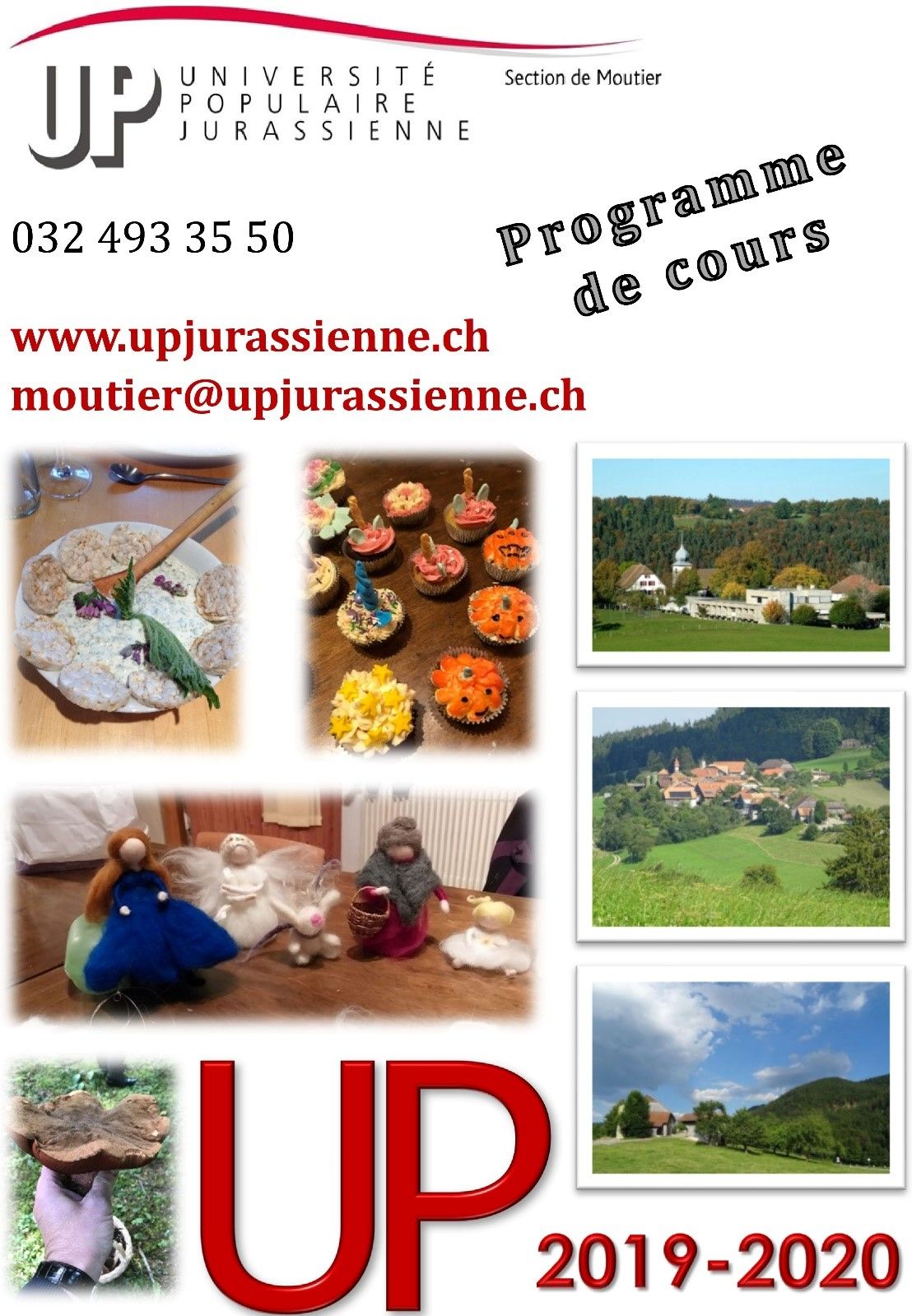 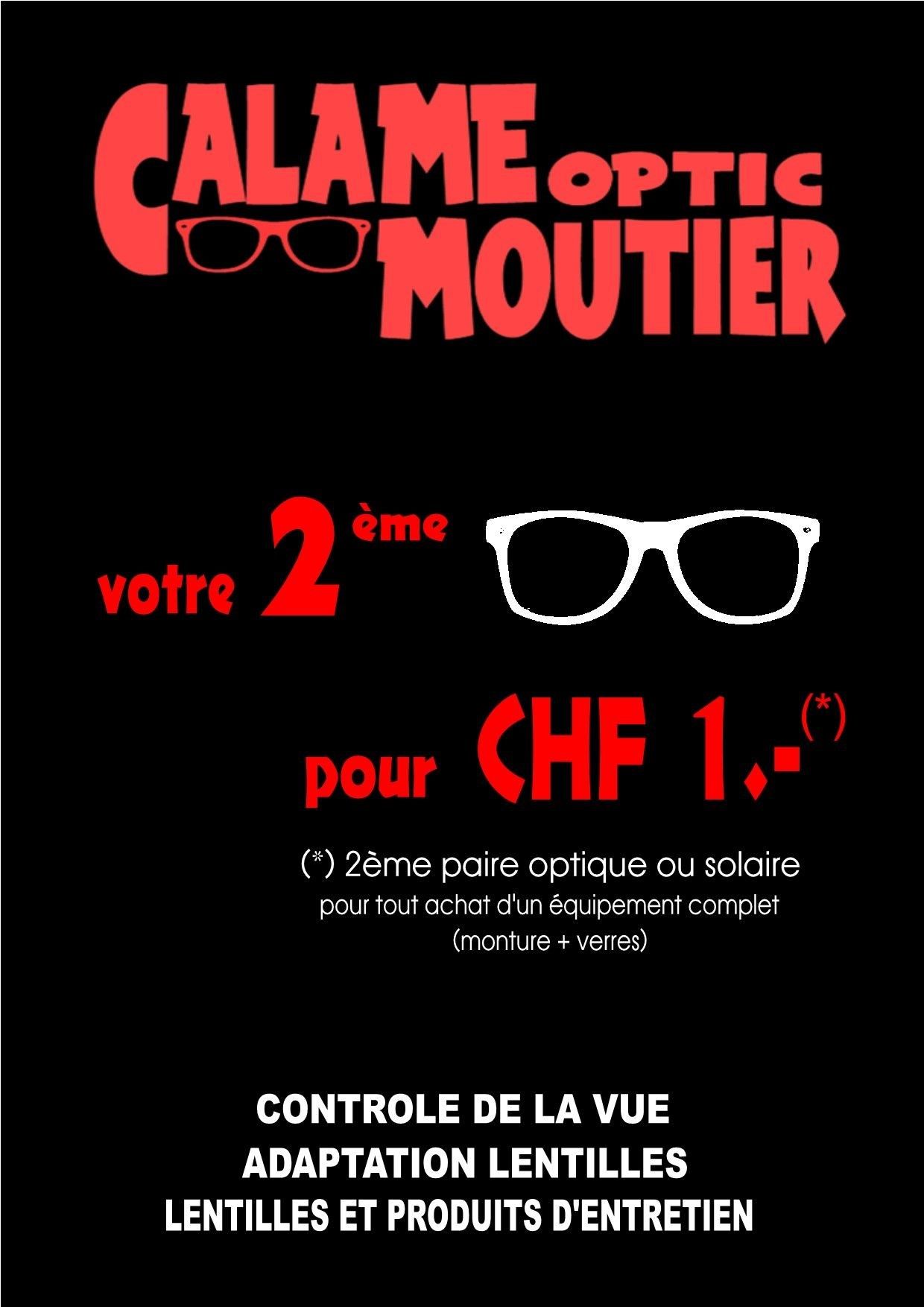 CONFERENCES  Inscription recommandée  Inscription recommandée  Inscription recommandéeInscription recommandéepour toutes les conférences032 493 35 50 / www.upjurassienne.chACTIVITES PRATIQUESEn devenant membre de la section de Moutier vous bénéficiez d’un rabais de Fr. 5.- par cours.Cotisation de membre : Fr. 30.- par personne / Fr. 50.- par coupleBCBE, CH85 0079 0042 4005 8904 5ACTIVITES PRATIQUESRetrouvez nous sur Facebook  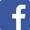 COMPETENCES SOCIALES/DEVELOPPEMENT PERSONNEL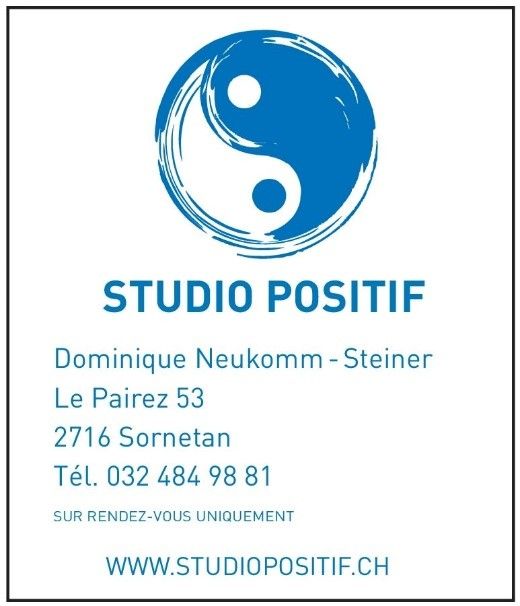 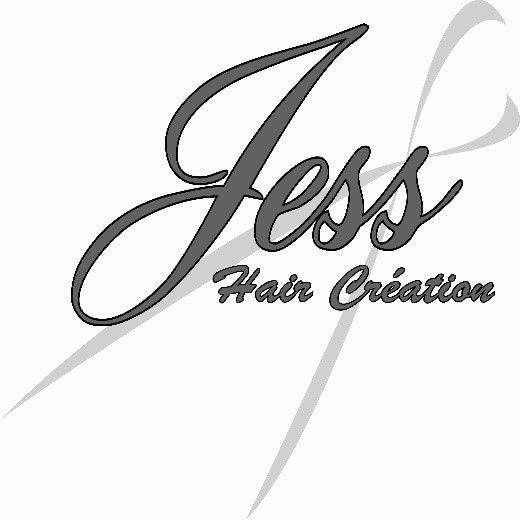 COMPETENCES SOCIALES/DEVELOPPEMENT PERSONNEL Rens. et inscriptions : Liechti Irène, 078/896 26 38, irene-liechti@bluewin.ch En devenant membre de la section de Moutier vous bénéficiez d’un rabais de Fr. 5.- par cours.Cotisation de membre : Fr. 30.- par personne / Fr. 50.- par coupleBCBE, CH85 0079 0042 4005 8904 5CREATIVITEInscriptions : Minder Claudine, 076/3446186, claudine.minder@outlook.com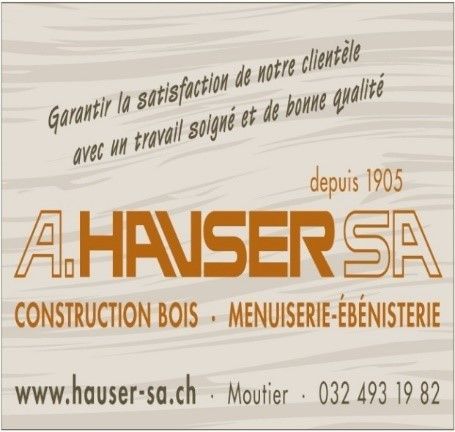 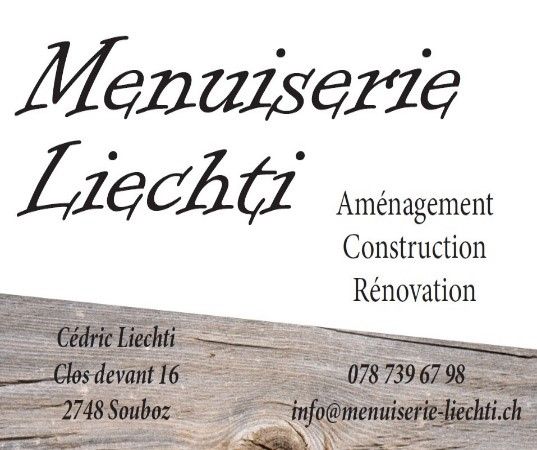 Rens. et inscriptions : Liechti Irène, 078/896 26 38, irene-liechti@bluewin.ch CUISINE/DEGUSTATIONMerci de vous inscrire rapidement aux cours pour faciliter l’organisationCUISINE/DEGUSTATIONCours de cuisine sur demandeSoirée de fin d’année entre collègues ou ami(e)s, l’UP organise un cours selon votre envie. Renseignements 032 493 35 50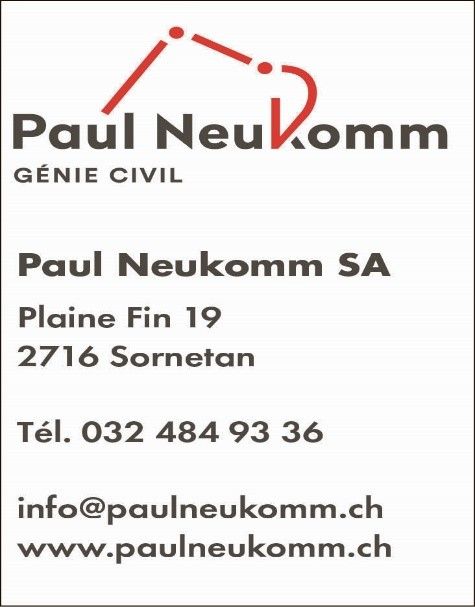 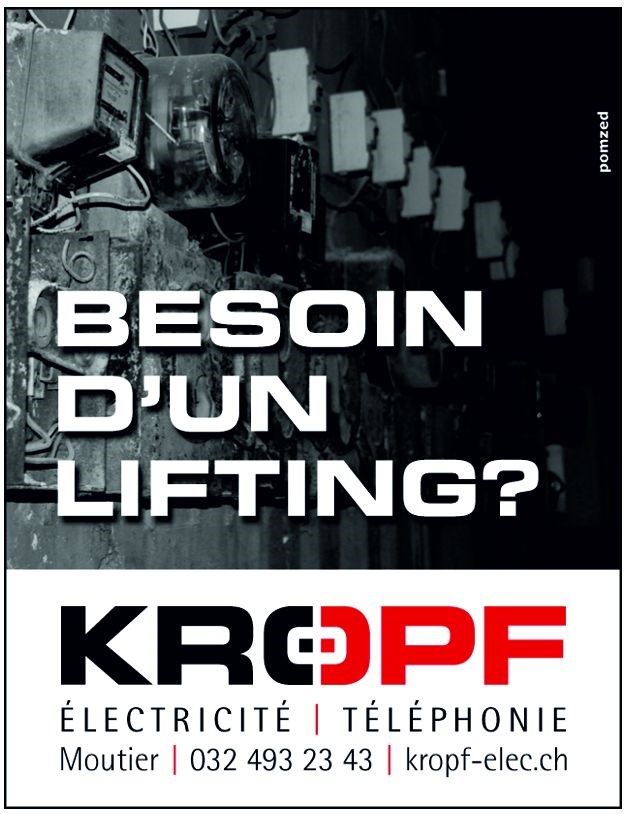 ENFANTS/ADOSInscriptions : Minder Claudine, 076/3446186, claudine.minder@outlook.comEXCURSIONInscriptions : Minder Claudine, 076/3446186, claudine.minder@outlook.com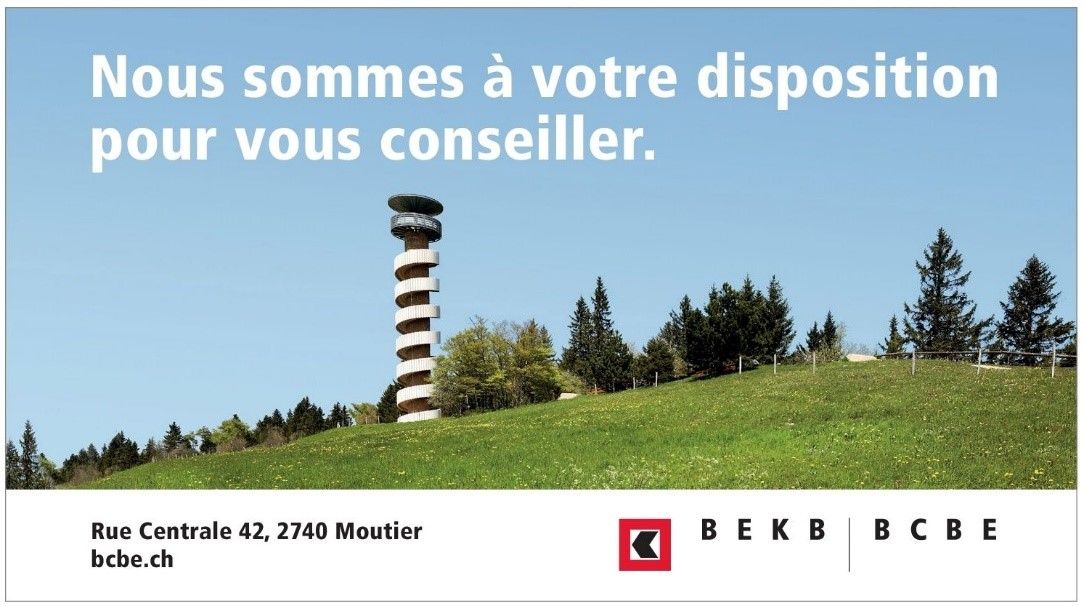 Rens. et inscriptions : Liechti Irène, 078/896 26 38, irene-liechti@bluewin.chFAMILLE/PARENTSINFORMATIQUE/BUREAUTIQUEINFORMATIQUE/BUREAUTIQUE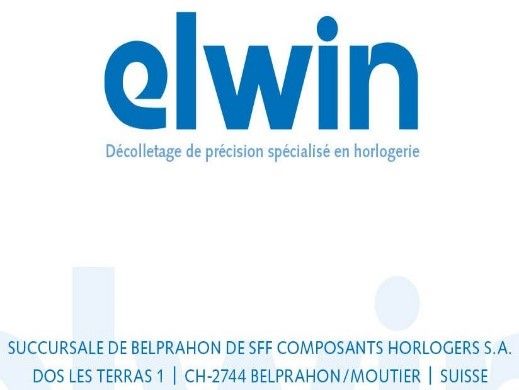 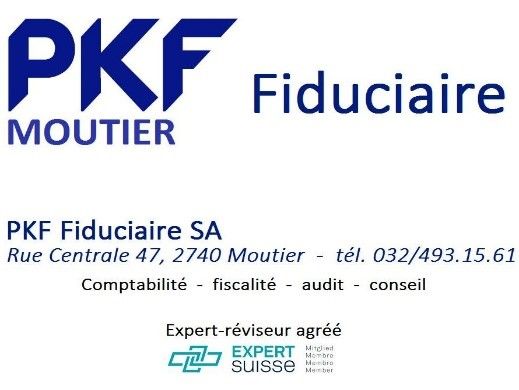 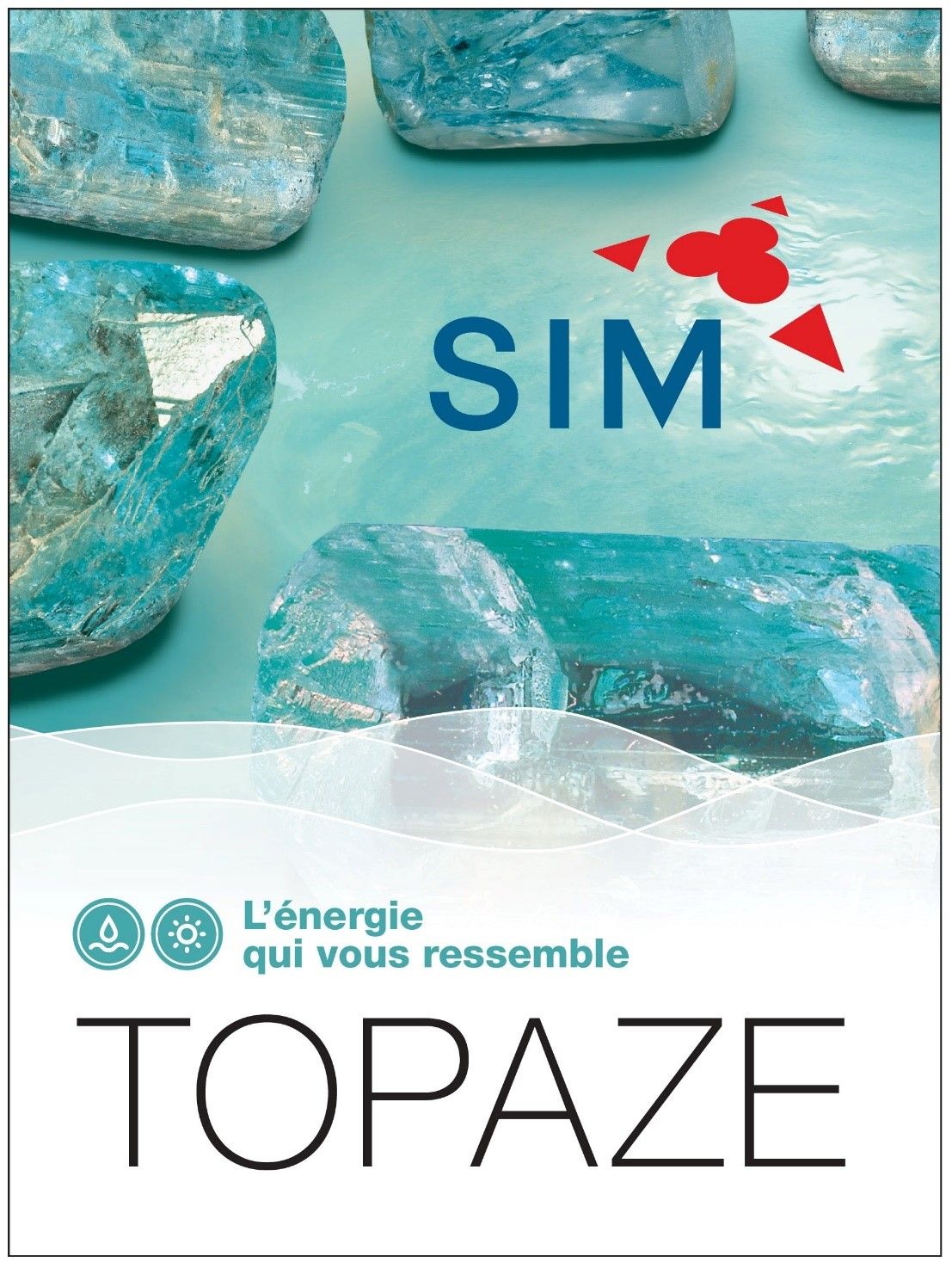 INFORMATIQUE/BUREAUTIQUEMUSIQUE/THEATREInscriptions : Minder Claudine, 076/3446186, claudine.minder@outlook.comEn devenant membre de la section de Moutier,vous bénéficiez d’un rabais de Fr. 5.- par cours.Cotisation de membre : Fr. 30.- par personne / Fr. 50.- par coupleBCBE, CH85 0079 0042 4005 8904 5NATURE/ENVIRONNEMENTRens. et inscriptions : Liechti Irène, 078/896 26 38, irene-liechti@bluewin.ch Rens. et inscriptions : Liechti Irène, 078/896 26 38, irene-liechti@bluewin.ch Rens. et inscriptions : Liechti Irène, 078/896 26 38, irene-liechti@bluewin.ch Rens. et inscriptions : Liechti Irène, 078/896 26 38, irene-liechti@bluewin.ch Retrouvez nous sur Facebook  NATURE/ENVIRONNEMENTRens. et inscriptions : Liechti Irène, 078/896 26 38, irene-liechti@bluewin.ch SANTE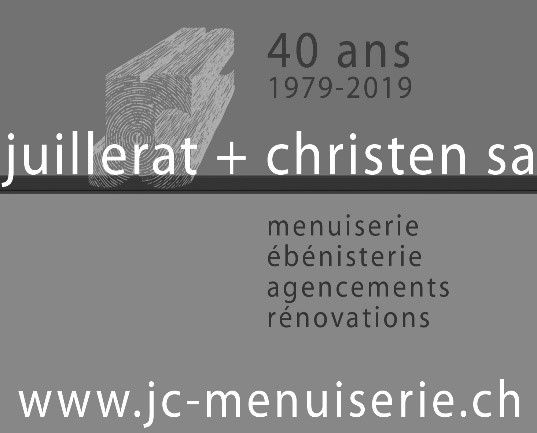 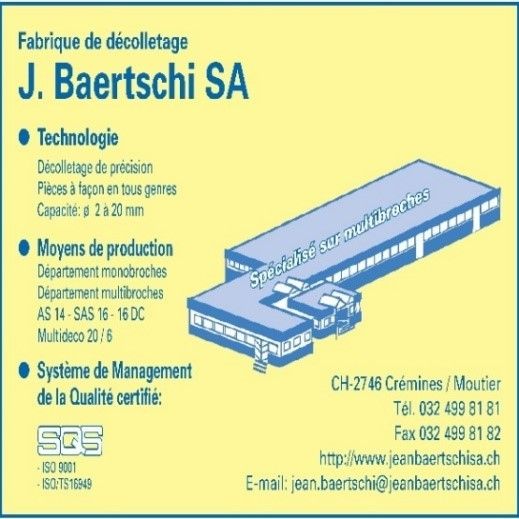 SANTERens. et inscriptions : Liechti Irène, 078/896 26 38, irene-liechti@bluewin.ch Rens. et inscriptions : Liechti Irène, 078/896 26 38, irene-liechti@bluewin.ch Vous êtes cordialement invité-e-s à participerASSEMBLEE GENERALE UP MOUTIERJeudi 12 mars 2020 à 19hSalle UP, avenue de la Liberté 13, 3ème étage, en-dessus bibliothèque, MoutierSPORT/MOUVEMENT/DANSESPORT/MOUVEMENT/DANSESPORT/MOUVEMENT/DANSECours sur demandeSoirée de fin d’année entre collègues ou ami(e)s, cours particulier, l’UP organise un cours selon votre envie. Renseignements 032 493 35 50Merci de vous inscrire rapidement aux cours pour faciliter l’organisationNous déclinons toute responsabilité en cas d'accidents. Chaque participant doit être couvert par une assurance privée.Rens. et inscriptions : Liechti Irène, 078/896 26 38, irene-liechti@bluewin.ch Vous êtes cordialement invité-e-s à participerASSEMBLEE GENERALE UP MOUTIERJeudi 12 mars 2020 à 19hSalle UP, avenue de la Liberté 13, 3ème étage, en-dessus bibliothèque, MoutierSPORT/MOUVEMENT/DANSE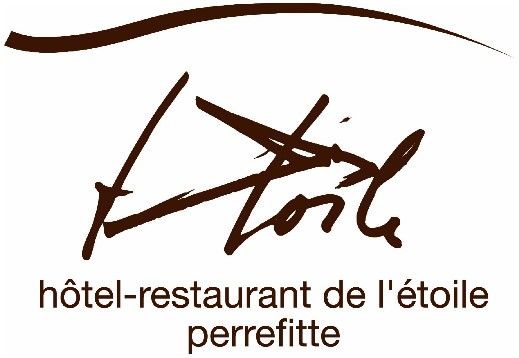 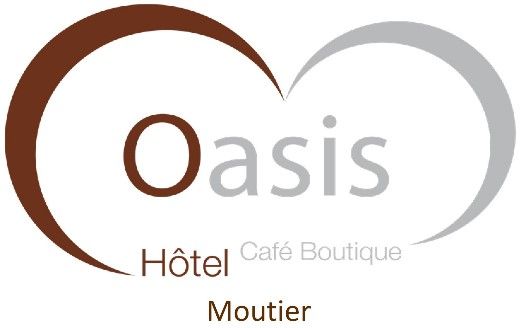 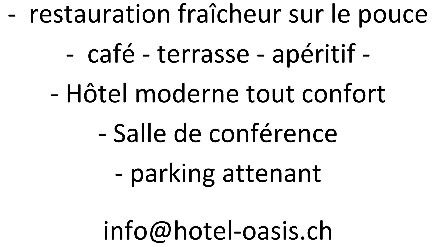 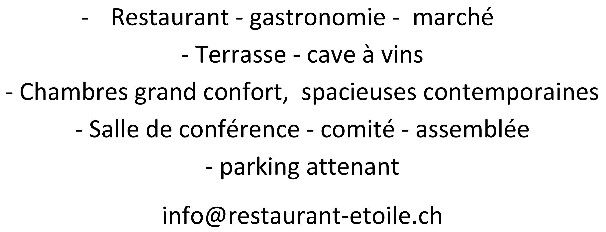 Conditions généralesL’inscription à un ou plusieurs cours est un engagement dual.Sauf exception, les inscriptions ne sont pas confirmées. Veuillez noter sur vos agendas le début du cours ou des cours auxquels vous vous êtes inscrit-e-s.Délai d’inscription : 10 jours avant le début du cours.En cas d’annulation d’un cours, vous êtes averti-e-s avant la date prévue du cours.En cas de désistement tardif, moins d’une semaine avant le début du cours, la totalité du prix est due.En cas de faible participation, une augmentation du prix du cours ne dépassant pas 15% peut être demandée.Encaissement lors de la 1ère séance. Majoration de Fr. 2.- pour tout règlement par bulletin de versement et paiement à 10 jours.Le remboursement du cours n'intervient qu’en cas de maladie (sur présentation d’un certificat médical) sous forme de bon valable pour un prochain cours.Pas de cours pendant les vacances scolaires.L’UP de Moutier décline toute responsabilité en cas d’accident, de perte ou de vol pendant les cours, stages ou voyages. Chaque participant doit être couvert par une assurance privée.Envie d’en savoir plus sur les autres activités de l’UP jurassienne?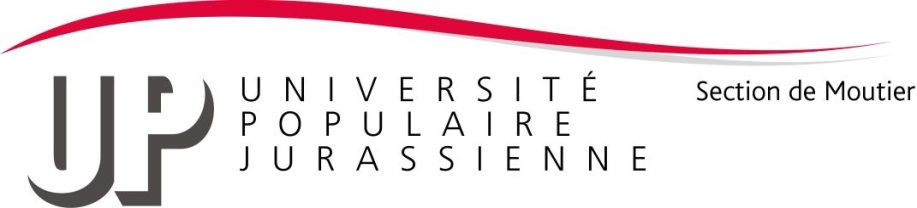 Secrétariat             Avenue de la Liberté 13, 3ème étage, Moutier 
Téléphone              032 493 35 50Courriel                   moutier@upjurassienne.chSite Internet            www.upjurassienne.chHoraires                  Lundi de 7h30 à 11:45 et jeudi de14:00 à 16:45Présidente              Paulette WerléAdministratrice      Nicole YerlyLien Facebook      Responsables locales Moutier, Tavannes,Valbirse                   Nicole Yerly, 032 493 35 50, moutier@upjurassienne.ch	Le Cornet                Claudine Minder, 076 344 61 86, claudine.minder@outlook.com                Petit-Val                  Irène Liechti, tél. 078 896 26 38, irene.liechti@bluewin.chLe comité de l’Université Populaire Jurassienne section de Moutier remercie tous les annonceurs, donateurs et membres pour leur soutien. Donateurs et annonceurs 2019-2020 :Amstutz fromagerie, Fornet-DessousBanque Cantonale Bernoise, Moutier	   Banque Raiffeisen, MoutierBärtschi Jean SA, Crémines    Calame Optique, MoutierCommune Petit-Val                                                                             Elwin, BelprahonHauser A. SA, menuiserie, MoutierHôtel Café Boutique Oasis, Moutier  Hôtel-restaurant de l’Etoile, Perrefitte                                                                      Jess Coiffure, Moutier  Juillerat & Christen, menuiserie, Sornetan   Kropf électricité, Moutier                                                                        La Mobilière, assurance, MoutierLiechti Cédric, menuiserie, SoubozNeukomm Paul, SornetanPKF Fiduciaire, MoutierServices Industriels Moutier                                                                                            Studio positif, Sornetan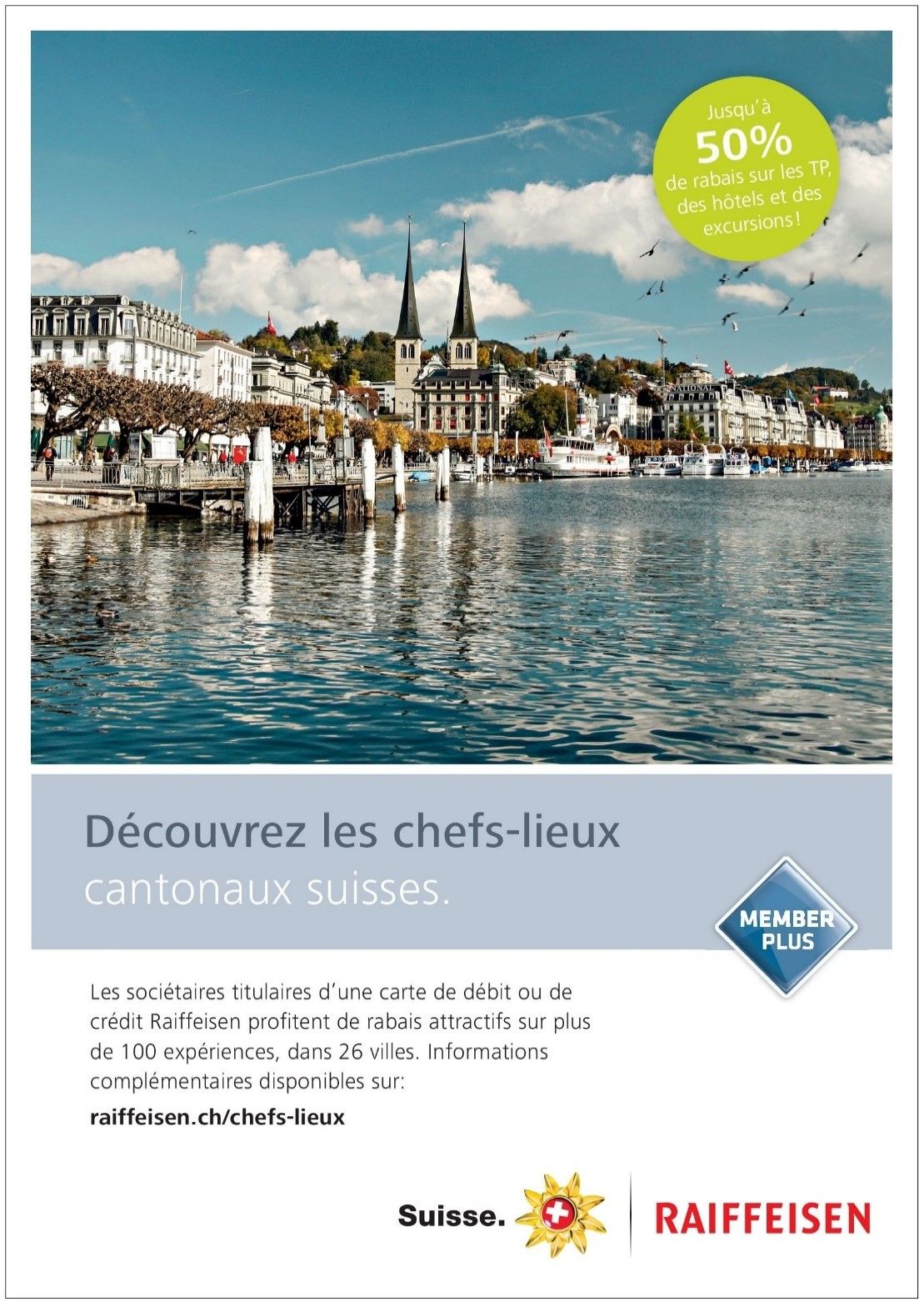 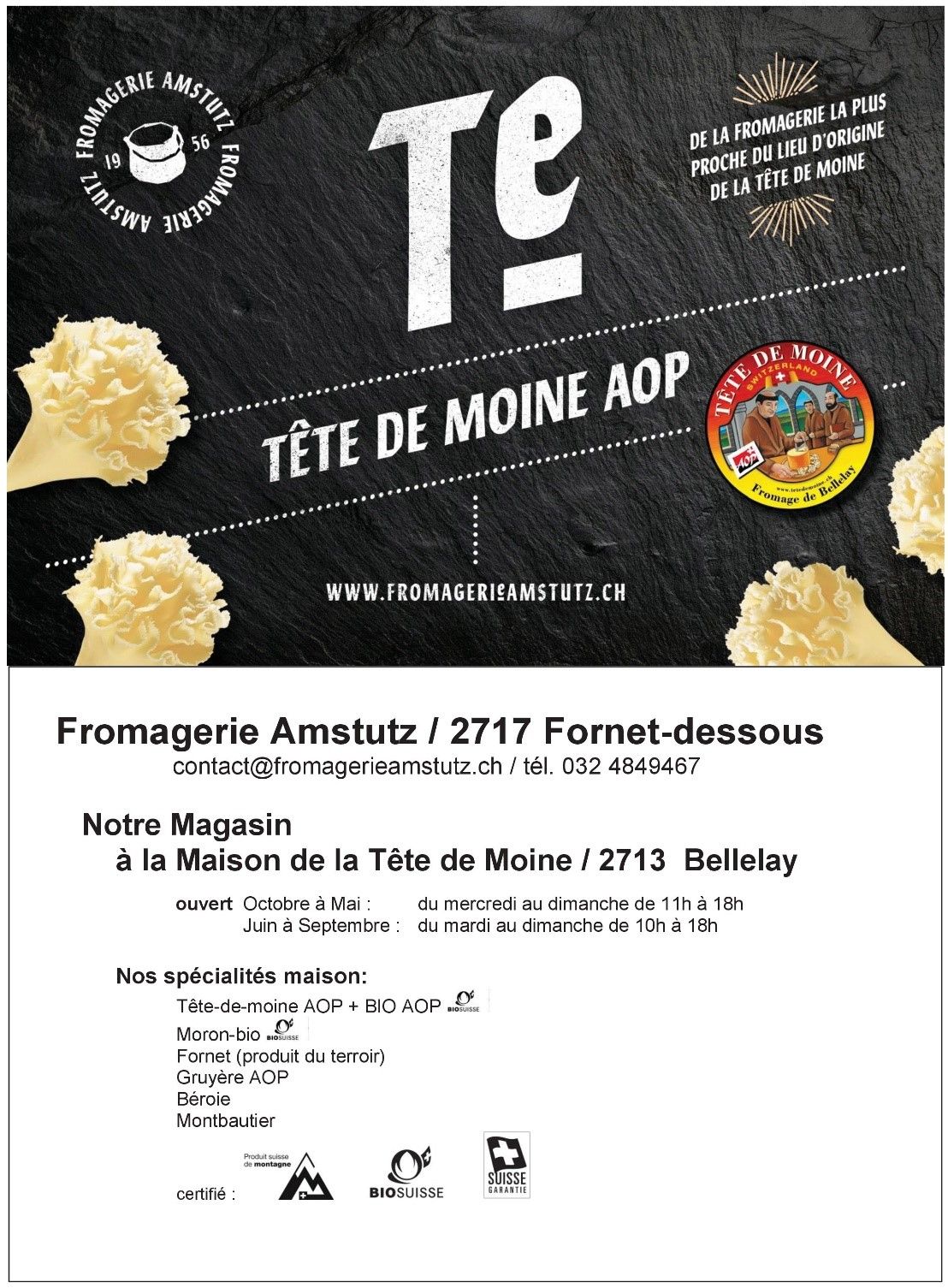 ConférencesDyslexie… découvrir ses atoutsLa sexualité au fil des âgesQue puis-je faire pour vous avec le SecretActivités pratiquesBases de la photo et de la vidéoBicarbonate et fabrication de produitsFabrication de savonImpression 3D pour tous, module 1,2,3 Introduction au Soin Nahii, thérapie animaleProduits de nettoyage au naturelProduits de vacances au naturel                    Soins capillaires au naturelSoins corporels au naturel                                Compétences sociales / Développement personnelCommunication non-violente Découvrir l’outil du paradoxeGérer son budgetGérer son stressInitiation au Reiki niveau IJeter l’encre, atelier d’écritureLa roue des sensMéditation ou lâcher prise par le dessinUn temps pour moiCréativitéAquarelle dans le paysageCréation de bijoux fantaisiesForger à la façon ancestraleKomm doch go ToppfereOrigami : l’art du pliage japonaisPeinture acryliqueCuisine / DégustationAnciennes variétés de légumes revisitées Cuisiner les courgesCuisine russeCuisine somalienne Festin facile et pas cherLes vins d’été tout en légèretéPain au levainWhisky ou whiskey ?Enfants / AdosDjembé enfantsLes enfants cuisinentExcursions / VisitesDécouverte de la fabrication du fromageMennonite Petit-Val  4  4  4  5  5   5  5, 6  6  6  6  7  7  7  8  8  8  8  9  9  9   91010101111111111  12121213131314141415Famille/ ParentsFamily yogaSamedi découverte élevage de cerfsUrgences pour mon enfantInformatique / BureautiqueDropbox et DoodleExcel I, IILes natels Androïd suiteOrganiser mes photos dans mon ordinateurPrendre un bon départ avec son portableRéseaux sociaux et DropboxMusique / ThéâtreDjembé adultesNature / EnvironnementAmuse-bouches printaniers & contes Biodiversité dans son jardinChampignonsCueillir, cuisiner des plantes sauvagesLa chasse et ses secretsSanté / Bien-être / BeautéAnatomie et pathologie au fémininAromathérapie, l’ABC des huiles essentiellesDétox du printempsLa longévité en bonne santéLe Jeûne intermittentMassage détenteMassage dorsalPharmacie de la nature I, IIPremiers secoursRéanimation BLS-AED reconnu SRCUrgences dans le sportSport / Mouvement / Danse Abdo-fessiersAqua gym Bodysculpt en matinéeCourir avec plaisirGym matinaleJu-Jitsu initiation, autodéfenseKangaStyle sur mini-trampolineMéthode Pilates débutant Méthode Pilates moyenMéthode Pilates moyen / avancéMobilité équilibreNordic propulsingRenforcement musculaireStretching de postureTennis débutantVTT électriqueYogaYoga prénatalConditions15151515161618181818191919192020202121212122222223232323242424242425252525262626262727, 28282941308 Dyslexie... découvrir ses atouts Eberlin Dominique, coach d'étude spécialisée et auteure      41308 Dyslexie... découvrir ses atouts Eberlin Dominique, coach d'étude spécialisée et auteure      41308 Dyslexie... découvrir ses atouts Eberlin Dominique, coach d'étude spécialisée et auteure      41308 Dyslexie... découvrir ses atouts Eberlin Dominique, coach d'étude spécialisée et auteure      Si la dyslexie est souvent considérée comme un handicap ou un obstacle à une scolarité sereine, elle est également associée au génie.Une approche originale, basée sur une démarche pédagogique, nous permet de comprendre le fonctionnement particulier des différents types de dyslexies. Elle nous propose des méthodes d’apprentissage pour se débarrasser des difficultés et tirer parti des compétences exceptionnelles de ces cerveaux magnifiques.Si la dyslexie est souvent considérée comme un handicap ou un obstacle à une scolarité sereine, elle est également associée au génie.Une approche originale, basée sur une démarche pédagogique, nous permet de comprendre le fonctionnement particulier des différents types de dyslexies. Elle nous propose des méthodes d’apprentissage pour se débarrasser des difficultés et tirer parti des compétences exceptionnelles de ces cerveaux magnifiques.Si la dyslexie est souvent considérée comme un handicap ou un obstacle à une scolarité sereine, elle est également associée au génie.Une approche originale, basée sur une démarche pédagogique, nous permet de comprendre le fonctionnement particulier des différents types de dyslexies. Elle nous propose des méthodes d’apprentissage pour se débarrasser des difficultés et tirer parti des compétences exceptionnelles de ces cerveaux magnifiques.Si la dyslexie est souvent considérée comme un handicap ou un obstacle à une scolarité sereine, elle est également associée au génie.Une approche originale, basée sur une démarche pédagogique, nous permet de comprendre le fonctionnement particulier des différents types de dyslexies. Elle nous propose des méthodes d’apprentissage pour se débarrasser des difficultés et tirer parti des compétences exceptionnelles de ces cerveaux magnifiques.Mardi 26.05.2020 de 19:00 à 21:00Mardi 26.05.2020 de 19:00 à 21:00Mardi 26.05.2020 de 19:00 à 21:00LieuLieuSalle Raimeux, Hôpital de Moutier, rue Beausite 49, étage H, 2740 MoutierSalle Raimeux, Hôpital de Moutier, rue Beausite 49, étage H, 2740 MoutierPrixPrixFr. 15.- Fr. 15.- 41309 La sexualité au fil des âges Hermstrüwer Martin, gynécologue-obstétricien      41309 La sexualité au fil des âges Hermstrüwer Martin, gynécologue-obstétricien      41309 La sexualité au fil des âges Hermstrüwer Martin, gynécologue-obstétricien      41309 La sexualité au fil des âges Hermstrüwer Martin, gynécologue-obstétricien      Notre sexualité évolue, elle change au cours de la vie, comme nos corps, nos pensées...; son charme, son pouvoir, ses bienfaits persistent, les problèmes se traitent. Il n’y a pas d’âge limite pour vivre la sexualité ! Sujet encore tabou dans notre société, cette conférence veut encourager et décomplexer. Montrons-nous libres dans la parole et la pensée pour aborder un sujet aussi délicat.Notre sexualité évolue, elle change au cours de la vie, comme nos corps, nos pensées...; son charme, son pouvoir, ses bienfaits persistent, les problèmes se traitent. Il n’y a pas d’âge limite pour vivre la sexualité ! Sujet encore tabou dans notre société, cette conférence veut encourager et décomplexer. Montrons-nous libres dans la parole et la pensée pour aborder un sujet aussi délicat.Notre sexualité évolue, elle change au cours de la vie, comme nos corps, nos pensées...; son charme, son pouvoir, ses bienfaits persistent, les problèmes se traitent. Il n’y a pas d’âge limite pour vivre la sexualité ! Sujet encore tabou dans notre société, cette conférence veut encourager et décomplexer. Montrons-nous libres dans la parole et la pensée pour aborder un sujet aussi délicat.Notre sexualité évolue, elle change au cours de la vie, comme nos corps, nos pensées...; son charme, son pouvoir, ses bienfaits persistent, les problèmes se traitent. Il n’y a pas d’âge limite pour vivre la sexualité ! Sujet encore tabou dans notre société, cette conférence veut encourager et décomplexer. Montrons-nous libres dans la parole et la pensée pour aborder un sujet aussi délicat.Mercredi 30.10.2019 de 19:00 à 20:30Mercredi 30.10.2019 de 19:00 à 20:30Mercredi 30.10.2019 de 19:00 à 20:30LieuLieuSalle Raimeux, Hôpital de Moutier, rue Beausite 49, étage H, 2740 MoutierSalle Raimeux, Hôpital de Moutier, rue Beausite 49, étage H, 2740 MoutierPrixPrixFr. 15.- Fr. 15.- 41310 Que puis-je faire pour vous avec le SecretDelaloye Georges, guérisseur et faiseur de secrets      41310 Que puis-je faire pour vous avec le SecretDelaloye Georges, guérisseur et faiseur de secrets      41310 Que puis-je faire pour vous avec le SecretDelaloye Georges, guérisseur et faiseur de secrets      41310 Que puis-je faire pour vous avec le SecretDelaloye Georges, guérisseur et faiseur de secrets      Que puis-je faire pour vous avec le Secret ? Georges Delaloye a formulé cette phrase des milliers de fois. Avec une moyenne de 300 demandes quotidiennes, ce guérisseur-magnétiseur ne compte pas ses heures et répond gratuitement en faisant le secret. Lors de sa vie, il a côtoyé de près les souffrances et depuis longtemps se consacre pleinement à ce don, celui de pouvoir aider et soigner les gens.Que puis-je faire pour vous avec le Secret ? Georges Delaloye a formulé cette phrase des milliers de fois. Avec une moyenne de 300 demandes quotidiennes, ce guérisseur-magnétiseur ne compte pas ses heures et répond gratuitement en faisant le secret. Lors de sa vie, il a côtoyé de près les souffrances et depuis longtemps se consacre pleinement à ce don, celui de pouvoir aider et soigner les gens.Que puis-je faire pour vous avec le Secret ? Georges Delaloye a formulé cette phrase des milliers de fois. Avec une moyenne de 300 demandes quotidiennes, ce guérisseur-magnétiseur ne compte pas ses heures et répond gratuitement en faisant le secret. Lors de sa vie, il a côtoyé de près les souffrances et depuis longtemps se consacre pleinement à ce don, celui de pouvoir aider et soigner les gens.Que puis-je faire pour vous avec le Secret ? Georges Delaloye a formulé cette phrase des milliers de fois. Avec une moyenne de 300 demandes quotidiennes, ce guérisseur-magnétiseur ne compte pas ses heures et répond gratuitement en faisant le secret. Lors de sa vie, il a côtoyé de près les souffrances et depuis longtemps se consacre pleinement à ce don, celui de pouvoir aider et soigner les gens.Samedi 23.11.2019 de 19:30 à 20:30Samedi 23.11.2019 de 19:30 à 20:30Samedi 23.11.2019 de 19:30 à 20:30LieuLieuAula, Ecole primaire de Chantemerle, chemin de Chantemerle, 2740 MoutierAula, Ecole primaire de Chantemerle, chemin de Chantemerle, 2740 MoutierPrixPrixFr. 15.- Fr. 15.- 41290 Bases de la photo et de la vidéo Durrmeier Jonathan, media designer      41290 Bases de la photo et de la vidéo Durrmeier Jonathan, media designer      41290 Bases de la photo et de la vidéo Durrmeier Jonathan, media designer      41290 Bases de la photo et de la vidéo Durrmeier Jonathan, media designer      Apprendre les bases du cadrage et de la retouche sur un logiciel d’image tel que Photoshop CC. Réaliser un film ou une photo de qualité à destination des réseaux sociaux, d'un site ou projet personnel. Apprendre le montage d’un film sur les bases avec le logiciel Final Cut Pro X (à télécharger gratuitement pendant 30 jours).Apprendre les bases du cadrage et de la retouche sur un logiciel d’image tel que Photoshop CC. Réaliser un film ou une photo de qualité à destination des réseaux sociaux, d'un site ou projet personnel. Apprendre le montage d’un film sur les bases avec le logiciel Final Cut Pro X (à télécharger gratuitement pendant 30 jours).Apprendre les bases du cadrage et de la retouche sur un logiciel d’image tel que Photoshop CC. Réaliser un film ou une photo de qualité à destination des réseaux sociaux, d'un site ou projet personnel. Apprendre le montage d’un film sur les bases avec le logiciel Final Cut Pro X (à télécharger gratuitement pendant 30 jours).Apprendre les bases du cadrage et de la retouche sur un logiciel d’image tel que Photoshop CC. Réaliser un film ou une photo de qualité à destination des réseaux sociaux, d'un site ou projet personnel. Apprendre le montage d’un film sur les bases avec le logiciel Final Cut Pro X (à télécharger gratuitement pendant 30 jours).4 jeudis du 24.10.2019 au 14.11.2019 de 19:00 à 21:004 jeudis du 24.10.2019 au 14.11.2019 de 19:00 à 21:004 jeudis du 24.10.2019 au 14.11.2019 de 19:00 à 21:00LieuLieuSalle UP Moutier, Avenue de la Liberté 13, en-dessus de la bibliothèque, 3ème étage, 2740 MoutierSalle UP Moutier, Avenue de la Liberté 13, en-dessus de la bibliothèque, 3ème étage, 2740 MoutierPrixPrixFr. 88.- + Fr. 5.- pour le matérielFr. 88.- + Fr. 5.- pour le matériel41291 Bicarbonate et fabrication de produits Baroz Christine      41291 Bicarbonate et fabrication de produits Baroz Christine      41291 Bicarbonate et fabrication de produits Baroz Christine      41291 Bicarbonate et fabrication de produits Baroz Christine      Découvrir les vertus cachées du bicarbonate de soude et quelques-uns de ses multiples emplois. Fabrication d'une pierre blanche, d'un nettoyant multi-usage, sels de bain et dentifrice.Découvrir les vertus cachées du bicarbonate de soude et quelques-uns de ses multiples emplois. Fabrication d'une pierre blanche, d'un nettoyant multi-usage, sels de bain et dentifrice.Découvrir les vertus cachées du bicarbonate de soude et quelques-uns de ses multiples emplois. Fabrication d'une pierre blanche, d'un nettoyant multi-usage, sels de bain et dentifrice.Découvrir les vertus cachées du bicarbonate de soude et quelques-uns de ses multiples emplois. Fabrication d'une pierre blanche, d'un nettoyant multi-usage, sels de bain et dentifrice.Jeudi 23.01.2020 de 20:00 à 22:00Jeudi 23.01.2020 de 20:00 à 22:00Jeudi 23.01.2020 de 20:00 à 22:00LieuLieuCuisine 1, Ecole Ménagère, 1er étage, rue du Clos 9, en face Migros, 2740 MoutierCuisine 1, Ecole Ménagère, 1er étage, rue du Clos 9, en face Migros, 2740 MoutierPrixPrixFr. 27.- + Fr. 15.- pour le matérielFr. 27.- + Fr. 15.- pour le matériel41292 Fabrication de savon Baroz Christine       41292 Fabrication de savon Baroz Christine       41292 Fabrication de savon Baroz Christine       41292 Fabrication de savon Baroz Christine       Apprenez à confectionner du savon fabriqué à froid. Cette méthode permet de conserver toute la glycérine hydratante et les bienfaits des huiles végétales.Apprenez à confectionner du savon fabriqué à froid. Cette méthode permet de conserver toute la glycérine hydratante et les bienfaits des huiles végétales.Apprenez à confectionner du savon fabriqué à froid. Cette méthode permet de conserver toute la glycérine hydratante et les bienfaits des huiles végétales.Apprenez à confectionner du savon fabriqué à froid. Cette méthode permet de conserver toute la glycérine hydratante et les bienfaits des huiles végétales.Jeudi 24.10.2019 de 20:00 à 22:00Jeudi 24.10.2019 de 20:00 à 22:00Jeudi 24.10.2019 de 20:00 à 22:00LieuLieuCuisine 1, Ecole Ménagère, 1er étage, rue du Clos 9, en face Migros, 2740 MoutierCuisine 1, Ecole Ménagère, 1er étage, rue du Clos 9, en face Migros, 2740 MoutierPrixPrixFr. 27.- + Fr. 49.- pour le matérielFr. 27.- + Fr. 49.- pour le matériel41293 Impression 3D pour tous, module 1 Fleury Pierre, technicien      41293 Impression 3D pour tous, module 1 Fleury Pierre, technicien      41293 Impression 3D pour tous, module 1 Fleury Pierre, technicien      41293 Impression 3D pour tous, module 1 Fleury Pierre, technicien      Découverte de l'impression 3D (choix et type de l'imprimante, modélisation par dépôt fondu, impression FDM) pour la création d’objets et leur impression en 3D. Découverte de l'utilisation de logiciels gratuits.Découverte de l'impression 3D (choix et type de l'imprimante, modélisation par dépôt fondu, impression FDM) pour la création d’objets et leur impression en 3D. Découverte de l'utilisation de logiciels gratuits.Découverte de l'impression 3D (choix et type de l'imprimante, modélisation par dépôt fondu, impression FDM) pour la création d’objets et leur impression en 3D. Découverte de l'utilisation de logiciels gratuits.Découverte de l'impression 3D (choix et type de l'imprimante, modélisation par dépôt fondu, impression FDM) pour la création d’objets et leur impression en 3D. Découverte de l'utilisation de logiciels gratuits.3 vendredis du 8.11.2019 au 22.11.2019 de 19:00 à 21:003 vendredis du 8.11.2019 au 22.11.2019 de 19:00 à 21:003 vendredis du 8.11.2019 au 22.11.2019 de 19:00 à 21:00LieuLieuSalle UP Moutier, Avenue de la Liberté 13, en-dessus de la bibliothèque, 3ème étage, 2740 MoutierSalle UP Moutier, Avenue de la Liberté 13, en-dessus de la bibliothèque, 3ème étage, 2740 MoutierPrixPrixFr. 66.- + Fr. 5.- de support de coursFr. 66.- + Fr. 5.- de support de cours41294 Impression 3D pour tous, module 2 Fleury Pierre, technicien      41294 Impression 3D pour tous, module 2 Fleury Pierre, technicien      41294 Impression 3D pour tous, module 2 Fleury Pierre, technicien      41294 Impression 3D pour tous, module 2 Fleury Pierre, technicien      Apprendre l'utilisation des logiciels gratuits du module 1.Apprendre l'utilisation des logiciels gratuits du module 1.Apprendre l'utilisation des logiciels gratuits du module 1.Apprendre l'utilisation des logiciels gratuits du module 1.3 vendredis du 29.11.2019 au 13.12.2019 de 19:00 à 21:003 vendredis du 29.11.2019 au 13.12.2019 de 19:00 à 21:003 vendredis du 29.11.2019 au 13.12.2019 de 19:00 à 21:00LieuLieuSalle UP Moutier, Avenue de la Liberté 13, en-dessus de la bibliothèque, 3ème étage, 2740 MoutierSalle UP Moutier, Avenue de la Liberté 13, en-dessus de la bibliothèque, 3ème étage, 2740 MoutierPrixPrixFr. 66.- + Fr. 5.- de support de coursFr. 66.- + Fr. 5.- de support de cours41295 Impression 3D pour tous, module 3 Fleury Pierre, technicien      41295 Impression 3D pour tous, module 3 Fleury Pierre, technicien      41295 Impression 3D pour tous, module 3 Fleury Pierre, technicien      41295 Impression 3D pour tous, module 3 Fleury Pierre, technicien      Apprendre l'utilisation des logiciels et impression d'un objet en 3D.Apprendre l'utilisation des logiciels et impression d'un objet en 3D.Apprendre l'utilisation des logiciels et impression d'un objet en 3D.Apprendre l'utilisation des logiciels et impression d'un objet en 3D.3 vendredis du 17.01.2020 au 31.01.2020 de 19:00 à 21:003 vendredis du 17.01.2020 au 31.01.2020 de 19:00 à 21:003 vendredis du 17.01.2020 au 31.01.2020 de 19:00 à 21:00LieuLieuSalle UP Moutier, Avenue de la Liberté 13, en-dessus de la bibliothèque, 3ème étage, 2740 MoutierSalle UP Moutier, Avenue de la Liberté 13, en-dessus de la bibliothèque, 3ème étage, 2740 MoutierPrixPrixFr. 66.- + Fr. 5.- de support de coursFr. 66.- + Fr. 5.- de support de cours41296 Introduction au Soin Nahii, thérapie animaleCharrière Michèle, thérapeute en soins sonores, interprète animalière      41296 Introduction au Soin Nahii, thérapie animaleCharrière Michèle, thérapeute en soins sonores, interprète animalière      41296 Introduction au Soin Nahii, thérapie animaleCharrière Michèle, thérapeute en soins sonores, interprète animalière      41296 Introduction au Soin Nahii, thérapie animaleCharrière Michèle, thérapeute en soins sonores, interprète animalière      Vous apprendrez durant cette demi-journée d'introduction, des techniques simples et puissantes pour harmoniser, vitaliser, et équilibrer vos compagnons. Le soin Nahii va vous apporter des clés pour le bien-être de vos animaux !Vous apprendrez durant cette demi-journée d'introduction, des techniques simples et puissantes pour harmoniser, vitaliser, et équilibrer vos compagnons. Le soin Nahii va vous apporter des clés pour le bien-être de vos animaux !Vous apprendrez durant cette demi-journée d'introduction, des techniques simples et puissantes pour harmoniser, vitaliser, et équilibrer vos compagnons. Le soin Nahii va vous apporter des clés pour le bien-être de vos animaux !Vous apprendrez durant cette demi-journée d'introduction, des techniques simples et puissantes pour harmoniser, vitaliser, et équilibrer vos compagnons. Le soin Nahii va vous apporter des clés pour le bien-être de vos animaux !Samedi 9.11.2019 de 13:30 à 17:30Samedi 9.11.2019 de 13:30 à 17:30Samedi 9.11.2019 de 13:30 à 17:30LieuLieuSalle UP Moutier, Avenue de la Liberté 13, en-dessus de la bibliothèque, 3ème étage, 2740 MoutierSalle UP Moutier, Avenue de la Liberté 13, en-dessus de la bibliothèque, 3ème étage, 2740 MoutierPrixPrixFr. 45.- + Fr. 60.- pour le tensor et le support de coursFr. 45.- + Fr. 60.- pour le tensor et le support de cours41297 Produits de nettoyage au naturel Baroz Christine      41297 Produits de nettoyage au naturel Baroz Christine      41297 Produits de nettoyage au naturel Baroz Christine      41297 Produits de nettoyage au naturel Baroz Christine      Fabrication de lessives au savon de Marseille, au lierre et à la cendre. Fabrication de pastilles pour lave-vaisselle, produits universels et pierre blanche.Fabrication de lessives au savon de Marseille, au lierre et à la cendre. Fabrication de pastilles pour lave-vaisselle, produits universels et pierre blanche.Fabrication de lessives au savon de Marseille, au lierre et à la cendre. Fabrication de pastilles pour lave-vaisselle, produits universels et pierre blanche.Fabrication de lessives au savon de Marseille, au lierre et à la cendre. Fabrication de pastilles pour lave-vaisselle, produits universels et pierre blanche.Les jeudis 7.11.2019 de 19:30 à 22:00 et 14.11.2019 de 20:00 à 22:00Les jeudis 7.11.2019 de 19:30 à 22:00 et 14.11.2019 de 20:00 à 22:00Les jeudis 7.11.2019 de 19:30 à 22:00 et 14.11.2019 de 20:00 à 22:00LieuLieuCuisine 2, Ecole Ménagère, 2ème étage, rue du Clos 9, en face Migros, 2740 MoutierCuisine 2, Ecole Ménagère, 2ème étage, rue du Clos 9, en face Migros, 2740 MoutierPrixPrixFr. 50.- + Fr. 25.- pour le matérielFr. 50.- + Fr. 25.- pour le matériel41298 Produits de vacances au naturel Baroz Christine      41298 Produits de vacances au naturel Baroz Christine      41298 Produits de vacances au naturel Baroz Christine      41298 Produits de vacances au naturel Baroz Christine      Fabrication d'une crème solaire, d'un lait après-soleil et d'un produit contre les moustiques.Fabrication d'une crème solaire, d'un lait après-soleil et d'un produit contre les moustiques.Fabrication d'une crème solaire, d'un lait après-soleil et d'un produit contre les moustiques.Fabrication d'une crème solaire, d'un lait après-soleil et d'un produit contre les moustiques.Jeudi 30.04.2020 de 20:00 à 22:00Jeudi 30.04.2020 de 20:00 à 22:00Jeudi 30.04.2020 de 20:00 à 22:00LieuLieuCuisine 1, Ecole Ménagère, 1er étage, rue du Clos 9, en face Migros, 2740 MoutierCuisine 1, Ecole Ménagère, 1er étage, rue du Clos 9, en face Migros, 2740 MoutierPrixPrixFr. 27.- + Fr. 45.- pour le matérielFr. 27.- + Fr. 45.- pour le matériel41299 Soins capillaires au naturel Baroz Christine       41299 Soins capillaires au naturel Baroz Christine       41299 Soins capillaires au naturel Baroz Christine       41299 Soins capillaires au naturel Baroz Christine       Fabrication d'un shampoing solide, d'un après-shampoing démêlant et d'une brume capillaire.Fabrication d'un shampoing solide, d'un après-shampoing démêlant et d'une brume capillaire.Fabrication d'un shampoing solide, d'un après-shampoing démêlant et d'une brume capillaire.Fabrication d'un shampoing solide, d'un après-shampoing démêlant et d'une brume capillaire.Jeudi 12.03.2020 de 20:00 à 22:00Jeudi 12.03.2020 de 20:00 à 22:00Jeudi 12.03.2020 de 20:00 à 22:00LieuLieuCuisine 1, Ecole Ménagère, 1er étage, rue du Clos 9, en face Migros, 2740 MoutierCuisine 1, Ecole Ménagère, 1er étage, rue du Clos 9, en face Migros, 2740 MoutierPrixPrixFr. 27.- + Fr. 30.- pour le matérielFr. 27.- + Fr. 30.- pour le matériel41300 Soins corporels au naturel Baroz Christine      41300 Soins corporels au naturel Baroz Christine      41300 Soins corporels au naturel Baroz Christine      41300 Soins corporels au naturel Baroz Christine      Fabrication d'un lait corporel, d'un dentifrice ou d'un déodorant solide.Fabrication d'un lait corporel, d'un dentifrice ou d'un déodorant solide.Fabrication d'un lait corporel, d'un dentifrice ou d'un déodorant solide.Fabrication d'un lait corporel, d'un dentifrice ou d'un déodorant solide.Jeudi 30.01.2020 de 20:00 à 22:00Jeudi 30.01.2020 de 20:00 à 22:00Jeudi 30.01.2020 de 20:00 à 22:00LieuLieuCuisine 1, Ecole Ménagère, 1er étage, rue du Clos 9, en face Migros, 2740 MoutierCuisine 1, Ecole Ménagère, 1er étage, rue du Clos 9, en face Migros, 2740 MoutierPrixPrixFr. 27.- + Fr. 25.- pour le matérielFr. 27.- + Fr. 25.- pour le matériel41301 Communication non-violente, introduction Gmünder Reto, pasteur      41301 Communication non-violente, introduction Gmünder Reto, pasteur      41301 Communication non-violente, introduction Gmünder Reto, pasteur      41301 Communication non-violente, introduction Gmünder Reto, pasteur      Dans toute relation humaine, il arrive que les interactions deviennent tendues. Comment alors bien communiquer, pour éviter de mettre de l'huile sur le feu ? Cette formation propose une introduction très générale aux méthodes de communication non-violente ainsi qu'une sensibilisation à la gestion des conflits.Dans toute relation humaine, il arrive que les interactions deviennent tendues. Comment alors bien communiquer, pour éviter de mettre de l'huile sur le feu ? Cette formation propose une introduction très générale aux méthodes de communication non-violente ainsi qu'une sensibilisation à la gestion des conflits.Dans toute relation humaine, il arrive que les interactions deviennent tendues. Comment alors bien communiquer, pour éviter de mettre de l'huile sur le feu ? Cette formation propose une introduction très générale aux méthodes de communication non-violente ainsi qu'une sensibilisation à la gestion des conflits.Dans toute relation humaine, il arrive que les interactions deviennent tendues. Comment alors bien communiquer, pour éviter de mettre de l'huile sur le feu ? Cette formation propose une introduction très générale aux méthodes de communication non-violente ainsi qu'une sensibilisation à la gestion des conflits.2 lundis du 28.10.2019 au 04.11.2019 de 19:00 à 20:302 lundis du 28.10.2019 au 04.11.2019 de 19:00 à 20:302 lundis du 28.10.2019 au 04.11.2019 de 19:00 à 20:30LieuLieuCure protestante, Les Côtes 1,  petite salle (derrière la COOP)2735 BévilardCure protestante, Les Côtes 1,  petite salle (derrière la COOP)2735 BévilardPrixPrixFr. 35.- Fr. 35.- 41430 Découvrir l'outil du paradoxe "Approche de Palo Alto"Caritas Jura, Kamber Estelle, psychologue FSP      41430 Découvrir l'outil du paradoxe "Approche de Palo Alto"Caritas Jura, Kamber Estelle, psychologue FSP      41430 Découvrir l'outil du paradoxe "Approche de Palo Alto"Caritas Jura, Kamber Estelle, psychologue FSP      41430 Découvrir l'outil du paradoxe "Approche de Palo Alto"Caritas Jura, Kamber Estelle, psychologue FSP      Quelle attitude adopter avec mon enfant ou adolescent pour gérer les problèmes du quotidien ? Que faire quand rien ne fonctionne à long terme et que la même scène se déroule à chaque fois ? A partir de vos exemples concrets, cet atelier proposera des pistes différentes, voire même très différentes et parfois à 180° des solutions habituellement efficaces.Quelle attitude adopter avec mon enfant ou adolescent pour gérer les problèmes du quotidien ? Que faire quand rien ne fonctionne à long terme et que la même scène se déroule à chaque fois ? A partir de vos exemples concrets, cet atelier proposera des pistes différentes, voire même très différentes et parfois à 180° des solutions habituellement efficaces.Quelle attitude adopter avec mon enfant ou adolescent pour gérer les problèmes du quotidien ? Que faire quand rien ne fonctionne à long terme et que la même scène se déroule à chaque fois ? A partir de vos exemples concrets, cet atelier proposera des pistes différentes, voire même très différentes et parfois à 180° des solutions habituellement efficaces.Quelle attitude adopter avec mon enfant ou adolescent pour gérer les problèmes du quotidien ? Que faire quand rien ne fonctionne à long terme et que la même scène se déroule à chaque fois ? A partir de vos exemples concrets, cet atelier proposera des pistes différentes, voire même très différentes et parfois à 180° des solutions habituellement efficaces.Jeudi 21.11.2019 de 19:00 à 21:00Jeudi 21.11.2019 de 19:00 à 21:00Jeudi 21.11.2019 de 19:00 à 21:00LieuLieuSalle 1, Maison Prévôtoise, av. de la Liberté 5, derrière la Sociét'halle, 2740 MoutierSalle 1, Maison Prévôtoise, av. de la Liberté 5, derrière la Sociét'halle, 2740 MoutierPrixPrixFr. 22.- + Fr. 2.- de support de coursFr. 22.- + Fr. 2.- de support de cours41302 Gérer son stressIani Michael, maître Reiki      41302 Gérer son stressIani Michael, maître Reiki      41302 Gérer son stressIani Michael, maître Reiki      41302 Gérer son stressIani Michael, maître Reiki      Donner les clés de la vitalité, du corps et de l'esprit, et donc mieux gérer son stress en pratiquant divers exercices de respiration, de mobilité, de relaxation et méditation.Donner les clés de la vitalité, du corps et de l'esprit, et donc mieux gérer son stress en pratiquant divers exercices de respiration, de mobilité, de relaxation et méditation.Donner les clés de la vitalité, du corps et de l'esprit, et donc mieux gérer son stress en pratiquant divers exercices de respiration, de mobilité, de relaxation et méditation.Donner les clés de la vitalité, du corps et de l'esprit, et donc mieux gérer son stress en pratiquant divers exercices de respiration, de mobilité, de relaxation et méditation.Samedi 16.11.2019 de 08:00 à 12:00Samedi 16.11.2019 de 08:00 à 12:00Samedi 16.11.2019 de 08:00 à 12:00LieuLieuMaison Prévôtoise, salle 1,  av. de la Liberté 5, 2740 MoutierMaison Prévôtoise, salle 1,  av. de la Liberté 5, 2740 MoutierPrixPrixFr. 49.- Fr. 49.- 41303 Initiation au Reiki niveau I Iani Michael, maître Reiki      41303 Initiation au Reiki niveau I Iani Michael, maître Reiki      41303 Initiation au Reiki niveau I Iani Michael, maître Reiki      41303 Initiation au Reiki niveau I Iani Michael, maître Reiki      Il rétablit la libre circulation de l’énergie dans l’ensemble de l’organisme. Il aide à libérer les différents blocages responsables d’un malaise dans le corps et soutient le processus de guérison émotionnelle, mentale et physique. Il peut être utilisé lors de douleurs, maladies chroniques, stress, accompagnement des mourants.Il rétablit la libre circulation de l’énergie dans l’ensemble de l’organisme. Il aide à libérer les différents blocages responsables d’un malaise dans le corps et soutient le processus de guérison émotionnelle, mentale et physique. Il peut être utilisé lors de douleurs, maladies chroniques, stress, accompagnement des mourants.Il rétablit la libre circulation de l’énergie dans l’ensemble de l’organisme. Il aide à libérer les différents blocages responsables d’un malaise dans le corps et soutient le processus de guérison émotionnelle, mentale et physique. Il peut être utilisé lors de douleurs, maladies chroniques, stress, accompagnement des mourants.Il rétablit la libre circulation de l’énergie dans l’ensemble de l’organisme. Il aide à libérer les différents blocages responsables d’un malaise dans le corps et soutient le processus de guérison émotionnelle, mentale et physique. Il peut être utilisé lors de douleurs, maladies chroniques, stress, accompagnement des mourants.Samedi 9.11.2019 de 08:30 à 12:30 et de 13:30 à 17:30Samedi 9.11.2019 de 08:30 à 12:30 et de 13:30 à 17:30Samedi 9.11.2019 de 08:30 à 12:30 et de 13:30 à 17:30LieuLieuMaison Prévôtoise, salle 1,  av. de la Liberté 5, 2740 MoutierMaison Prévôtoise, salle 1,  av. de la Liberté 5, 2740 MoutierPrixPrixFr. 90.- Fr. 90.- 41304 Jeter l'encre, atelier d'écriture Muths-Pellaud Denise, enseignante, écrivaine      41304 Jeter l'encre, atelier d'écriture Muths-Pellaud Denise, enseignante, écrivaine      41304 Jeter l'encre, atelier d'écriture Muths-Pellaud Denise, enseignante, écrivaine      41304 Jeter l'encre, atelier d'écriture Muths-Pellaud Denise, enseignante, écrivaine      Une façon nouvelle de (re)découvrir votre plume, libérée des contraintes et des stéréotypes. A partir d'activités ludiques et stimulantes, chacun écrit ses textes puis les lit sur place. 7 rendez-vous pour concrétiser ou créer un lien avec l'écriture et faire peut-être un pas dans sa direction.Une façon nouvelle de (re)découvrir votre plume, libérée des contraintes et des stéréotypes. A partir d'activités ludiques et stimulantes, chacun écrit ses textes puis les lit sur place. 7 rendez-vous pour concrétiser ou créer un lien avec l'écriture et faire peut-être un pas dans sa direction.Une façon nouvelle de (re)découvrir votre plume, libérée des contraintes et des stéréotypes. A partir d'activités ludiques et stimulantes, chacun écrit ses textes puis les lit sur place. 7 rendez-vous pour concrétiser ou créer un lien avec l'écriture et faire peut-être un pas dans sa direction.Une façon nouvelle de (re)découvrir votre plume, libérée des contraintes et des stéréotypes. A partir d'activités ludiques et stimulantes, chacun écrit ses textes puis les lit sur place. 7 rendez-vous pour concrétiser ou créer un lien avec l'écriture et faire peut-être un pas dans sa direction.7 mercredis du 23.10.2019 au 04.12.2019 de 19:30 à 21:307 mercredis du 23.10.2019 au 04.12.2019 de 19:30 à 21:307 mercredis du 23.10.2019 au 04.12.2019 de 19:30 à 21:30LieuLieuSalle UP Moutier, Avenue de la Liberté 13, en-dessus de la bibliothèque, 3ème étage, 2740 MoutierSalle UP Moutier, Avenue de la Liberté 13, en-dessus de la bibliothèque, 3ème étage, 2740 MoutierPrixPrixFr. 130.- Fr. 130.- 41305 La roue des sens, comment réaliser son potentielLiechti Jean-Charles, formé en coaching      41305 La roue des sens, comment réaliser son potentielLiechti Jean-Charles, formé en coaching      41305 La roue des sens, comment réaliser son potentielLiechti Jean-Charles, formé en coaching      41305 La roue des sens, comment réaliser son potentielLiechti Jean-Charles, formé en coaching      Chaque participant réalisera sa roue des sens et apprendra à mettre en pratique le contenu dans la vie courante.Chaque participant réalisera sa roue des sens et apprendra à mettre en pratique le contenu dans la vie courante.Chaque participant réalisera sa roue des sens et apprendra à mettre en pratique le contenu dans la vie courante.Chaque participant réalisera sa roue des sens et apprendra à mettre en pratique le contenu dans la vie courante.3 mercredis du 22.01.2020 au 5.02.2020 de 18:00 à 21:003 mercredis du 22.01.2020 au 5.02.2020 de 18:00 à 21:003 mercredis du 22.01.2020 au 5.02.2020 de 18:00 à 21:00LieuLieuSalle UP Moutier, Avenue de la Liberté 13, en-dessus de la bibliothèque, 3ème étage, 2740 MoutierSalle UP Moutier, Avenue de la Liberté 13, en-dessus de la bibliothèque, 3ème étage, 2740 MoutierPrixPrixFr. 100.- Fr. 100.- 41306 Méditation ou lâcher prise par le dessin Nussbaumer Elisabeth      41306 Méditation ou lâcher prise par le dessin Nussbaumer Elisabeth      41306 Méditation ou lâcher prise par le dessin Nussbaumer Elisabeth      41306 Méditation ou lâcher prise par le dessin Nussbaumer Elisabeth      Apprendre à gérer et à déposer le stress émotionnel à travers le dessin.Apprendre à gérer et à déposer le stress émotionnel à travers le dessin.Apprendre à gérer et à déposer le stress émotionnel à travers le dessin.Apprendre à gérer et à déposer le stress émotionnel à travers le dessin.3 jeudis du 21.11.2019 au 5.12.2019 de 19:00 à 21:003 jeudis du 21.11.2019 au 5.12.2019 de 19:00 à 21:003 jeudis du 21.11.2019 au 5.12.2019 de 19:00 à 21:00LieuLieuSalle UP Moutier, Avenue de la Liberté 13, en-dessus de la bibliothèque, 3ème étage, 2740 MoutierSalle UP Moutier, Avenue de la Liberté 13, en-dessus de la bibliothèque, 3ème étage, 2740 MoutierPrixPrixFr. 66.- + Fr. 15.- pour le matérielFr. 66.- + Fr. 15.- pour le matériel41307 Un temps pour moi Neukomm Dominique       41307 Un temps pour moi Neukomm Dominique       41307 Un temps pour moi Neukomm Dominique       41307 Un temps pour moi Neukomm Dominique       Mettre sa soirée entre parenthèses pour se connecter à ses besoins, ses envies. Prendre rendez-vous avec soi-même pour découvrir des pistes à explorer pour oser mettre des priorités dans sa vie. Par différents moyens, imaginer la vie sous un autre angle pour choisir le changement. Un moment interactif à partager.Mettre sa soirée entre parenthèses pour se connecter à ses besoins, ses envies. Prendre rendez-vous avec soi-même pour découvrir des pistes à explorer pour oser mettre des priorités dans sa vie. Par différents moyens, imaginer la vie sous un autre angle pour choisir le changement. Un moment interactif à partager.Mettre sa soirée entre parenthèses pour se connecter à ses besoins, ses envies. Prendre rendez-vous avec soi-même pour découvrir des pistes à explorer pour oser mettre des priorités dans sa vie. Par différents moyens, imaginer la vie sous un autre angle pour choisir le changement. Un moment interactif à partager.Mettre sa soirée entre parenthèses pour se connecter à ses besoins, ses envies. Prendre rendez-vous avec soi-même pour découvrir des pistes à explorer pour oser mettre des priorités dans sa vie. Par différents moyens, imaginer la vie sous un autre angle pour choisir le changement. Un moment interactif à partager.Les jeudis 24.10.2019 et 7.11.2019 de 19:30 à 21:30Les jeudis 24.10.2019 et 7.11.2019 de 19:30 à 21:30Les jeudis 24.10.2019 et 7.11.2019 de 19:30 à 21:30LieuLieuLes Hôtas, Gros Clos 7, 2748 SoubozLes Hôtas, Gros Clos 7, 2748 SoubozPrixPrixFr. 45.- Fr. 45.- 41311 Aquarelle dans le paysage Nappez Dominique, artiste-peintre      41311 Aquarelle dans le paysage Nappez Dominique, artiste-peintre      41311 Aquarelle dans le paysage Nappez Dominique, artiste-peintre      41311 Aquarelle dans le paysage Nappez Dominique, artiste-peintre      Une technique pleine de surprise ; trucs et astuces, lumière et ombre, mélange de couleurs vous aideront à dompter l'aquarelle. Notions de dessin pas indispensables. Se renseigner pour le matériel à prendre.Une technique pleine de surprise ; trucs et astuces, lumière et ombre, mélange de couleurs vous aideront à dompter l'aquarelle. Notions de dessin pas indispensables. Se renseigner pour le matériel à prendre.Une technique pleine de surprise ; trucs et astuces, lumière et ombre, mélange de couleurs vous aideront à dompter l'aquarelle. Notions de dessin pas indispensables. Se renseigner pour le matériel à prendre.Une technique pleine de surprise ; trucs et astuces, lumière et ombre, mélange de couleurs vous aideront à dompter l'aquarelle. Notions de dessin pas indispensables. Se renseigner pour le matériel à prendre.7 mardis du 18.02.2020 au 31.03.2020 de 19:00 à 21:307 mardis du 18.02.2020 au 31.03.2020 de 19:00 à 21:307 mardis du 18.02.2020 au 31.03.2020 de 19:00 à 21:30LieuLieuSalle de dessin, Ecole Secondaire, rue du Collège 1, au sous-sol côté ville, 2740 MoutierSalle de dessin, Ecole Secondaire, rue du Collège 1, au sous-sol côté ville, 2740 MoutierPrixPrixFr. 175.- + Fr.10.- pour le matérielFr. 175.- + Fr.10.- pour le matériel41312 Création de bijoux fantaisies Lachat Francine       41312 Création de bijoux fantaisies Lachat Francine       41312 Création de bijoux fantaisies Lachat Francine       41312 Création de bijoux fantaisies Lachat Francine       Création personnalisée de bijoux en perles diverses (verre, pierre, acier, strass, argent, etc…).Création personnalisée de bijoux en perles diverses (verre, pierre, acier, strass, argent, etc…).Création personnalisée de bijoux en perles diverses (verre, pierre, acier, strass, argent, etc…).Création personnalisée de bijoux en perles diverses (verre, pierre, acier, strass, argent, etc…).Mardi 22.10.2019 de 19:00 à 21:00Mardi 22.10.2019 de 19:00 à 21:00Mardi 22.10.2019 de 19:00 à 21:00LieuLieuSalle UP, Moutier Avenue de la Liberté 13, en-dessus de la bibliothèque, 3ème étage, 2740 MoutierSalle UP, Moutier Avenue de la Liberté 13, en-dessus de la bibliothèque, 3ème étage, 2740 MoutierPrixPrixFr. 30.- + entre Fr. 15.- et Fr. 30.- pour le matériel selon utilisationFr. 30.- + entre Fr. 15.- et Fr. 30.- pour le matériel selon utilisation41313 Forger à la façon ancestrale Baumgartner Hans       41313 Forger à la façon ancestrale Baumgartner Hans       41313 Forger à la façon ancestrale Baumgartner Hans       41313 Forger à la façon ancestrale Baumgartner Hans       Découvrir et apprendre à forger à la façon ancestrale.Découvrir et apprendre à forger à la façon ancestrale.Découvrir et apprendre à forger à la façon ancestrale.Découvrir et apprendre à forger à la façon ancestrale.Les mercredis 4 et 11.09.2019 de 18h à 20h et les samedis 7 et 14.09.2019 de 9:00 à 11:00Les mercredis 4 et 11.09.2019 de 18h à 20h et les samedis 7 et 14.09.2019 de 9:00 à 11:00Les mercredis 4 et 11.09.2019 de 18h à 20h et les samedis 7 et 14.09.2019 de 9:00 à 11:00LieuLieuForge Le Martinet, 2747 CorcellesForge Le Martinet, 2747 CorcellesPrixPrixFr. 90.- + Fr. 60.- pour le matérielFr. 90.- + Fr. 60.- pour le matérielKomm doch go Toppfere Thiel Nora       Komm doch go Toppfere Thiel Nora       Komm doch go Toppfere Thiel Nora       Komm doch go Toppfere Thiel Nora       Viens faire une décoration de Pâques en parlant ou découvrant le Suisse-Allemand. Wir machen eine Osterdekoration u rede Schwiitzerdütsch zäme.Viens faire une décoration de Pâques en parlant ou découvrant le Suisse-Allemand. Wir machen eine Osterdekoration u rede Schwiitzerdütsch zäme.Viens faire une décoration de Pâques en parlant ou découvrant le Suisse-Allemand. Wir machen eine Osterdekoration u rede Schwiitzerdütsch zäme.Viens faire une décoration de Pâques en parlant ou découvrant le Suisse-Allemand. Wir machen eine Osterdekoration u rede Schwiitzerdütsch zäme.41314, 2 jeudis du 19.03.2020 au 02.04.2020 de 09:00 à 12:0041433, 2 jeudis du 19.03.2020 au 02.04.2020 de 18 :30 à 21:3041314, 2 jeudis du 19.03.2020 au 02.04.2020 de 09:00 à 12:0041433, 2 jeudis du 19.03.2020 au 02.04.2020 de 18 :30 à 21:3041314, 2 jeudis du 19.03.2020 au 02.04.2020 de 09:00 à 12:0041433, 2 jeudis du 19.03.2020 au 02.04.2020 de 18 :30 à 21:30LieuLieuThiel Nora, L'Oeuchatte 7, 2748 Les EcorcheressesThiel Nora, L'Oeuchatte 7, 2748 Les EcorcheressesPrixPrixFr. 66.- + Fr. 19.-/kg (argile, glaçure et cuisson)Fr. 66.- + Fr. 19.-/kg (argile, glaçure et cuisson)41315 Origami : l'art du pliage japonais Marquis Jessica Yoko      41315 Origami : l'art du pliage japonais Marquis Jessica Yoko      41315 Origami : l'art du pliage japonais Marquis Jessica Yoko      41315 Origami : l'art du pliage japonais Marquis Jessica Yoko      Réalisation d'origami à une ou plusieurs feuilles : confection de boîtes simples, grue, guirlande, iris et au final boule de Noël à douze feuilles.Réalisation d'origami à une ou plusieurs feuilles : confection de boîtes simples, grue, guirlande, iris et au final boule de Noël à douze feuilles.Réalisation d'origami à une ou plusieurs feuilles : confection de boîtes simples, grue, guirlande, iris et au final boule de Noël à douze feuilles.Réalisation d'origami à une ou plusieurs feuilles : confection de boîtes simples, grue, guirlande, iris et au final boule de Noël à douze feuilles.3 lundis du 4.11.2019 au 18.11.2019 de 19:00 à 21:003 lundis du 4.11.2019 au 18.11.2019 de 19:00 à 21:003 lundis du 4.11.2019 au 18.11.2019 de 19:00 à 21:00LieuLieuSalle UP Moutier Avenue de la Liberté 13, en-dessus de la bibliothèque, 3ème étage, 2740 MoutierSalle UP Moutier Avenue de la Liberté 13, en-dessus de la bibliothèque, 3ème étage, 2740 MoutierPrixPrixFr. 66.- + Fr. env. Fr. 10.- pour le papierFr. 66.- + Fr. env. Fr. 10.- pour le papier41316 Peinture acrylique, le monde de la couleur dans le paysageNappez Dominique, artiste-peintre      41316 Peinture acrylique, le monde de la couleur dans le paysageNappez Dominique, artiste-peintre      41316 Peinture acrylique, le monde de la couleur dans le paysageNappez Dominique, artiste-peintre      41316 Peinture acrylique, le monde de la couleur dans le paysageNappez Dominique, artiste-peintre      Vous découvrirez la composition, le mélange des couleurs et leur langage.Vous découvrirez la composition, le mélange des couleurs et leur langage.Vous découvrirez la composition, le mélange des couleurs et leur langage.Vous découvrirez la composition, le mélange des couleurs et leur langage.5 mardis du 22.10.2019 au 19.11.2019 de 19:00 à 21:305 mardis du 22.10.2019 au 19.11.2019 de 19:00 à 21:305 mardis du 22.10.2019 au 19.11.2019 de 19:00 à 21:30LieuLieuSalle de dessin, Ecole Secondaire, rue du Collège 1, au sous-sol côté ville, 2740 MoutierSalle de dessin, Ecole Secondaire, rue du Collège 1, au sous-sol côté ville, 2740 MoutierPrixPrixFr. 130.- + Fr.10.- pour le matérielFr. 130.- + Fr.10.- pour le matériel41317 Anciennes variétés de légumes revisitées Wenger Maria-Luisa, cuisinière      41317 Anciennes variétés de légumes revisitées Wenger Maria-Luisa, cuisinière      41317 Anciennes variétés de légumes revisitées Wenger Maria-Luisa, cuisinière      41317 Anciennes variétés de légumes revisitées Wenger Maria-Luisa, cuisinière      (Re)trouver les saveurs très différentes des anciennes variétés de légumes.(Re)trouver les saveurs très différentes des anciennes variétés de légumes.(Re)trouver les saveurs très différentes des anciennes variétés de légumes.(Re)trouver les saveurs très différentes des anciennes variétés de légumes.Lundi 3.02.2020 de 19:00 à 22:00Lundi 3.02.2020 de 19:00 à 22:00Lundi 3.02.2020 de 19:00 à 22:00LieuLieuCuisine 1, Ecole Ménagère, 1er étage, rue du Clos 9, en face Migros, 2740 MoutierCuisine 1, Ecole Ménagère, 1er étage, rue du Clos 9, en face Migros, 2740 MoutierPrixPrixFr. 35.- + Fr. 10.- pour la nourritureFr. 35.- + Fr. 10.- pour la nourriture41320 Cuisiner les courgesWenger Maria-Luisa, cuisinière      41320 Cuisiner les courgesWenger Maria-Luisa, cuisinière      41320 Cuisiner les courgesWenger Maria-Luisa, cuisinière      41320 Cuisiner les courgesWenger Maria-Luisa, cuisinière      Quelle variété de courge choisir, la peler ou non ? Cuisiner les courges sous toutes leurs facettes.Quelle variété de courge choisir, la peler ou non ? Cuisiner les courges sous toutes leurs facettes.Quelle variété de courge choisir, la peler ou non ? Cuisiner les courges sous toutes leurs facettes.Quelle variété de courge choisir, la peler ou non ? Cuisiner les courges sous toutes leurs facettes.Mercredi 30.10.2019 de 18:30 à 22:00Mercredi 30.10.2019 de 18:30 à 22:00Mercredi 30.10.2019 de 18:30 à 22:00LieuLieuCuisine 2, Ecole Ménagère, 2ème étage, rue du Clos 9, en face Migros, 2740 MoutierCuisine 2, Ecole Ménagère, 2ème étage, rue du Clos 9, en face Migros, 2740 MoutierPrixPrixFr. 40.- + Fr. 10.- pour la nourritureFr. 40.- + Fr. 10.- pour la nourriture41431 Cuisine russe Doupal Ljudmila       41431 Cuisine russe Doupal Ljudmila       41431 Cuisine russe Doupal Ljudmila       41431 Cuisine russe Doupal Ljudmila       Cuisiner un repas russe.Cuisiner un repas russe.Cuisiner un repas russe.Cuisiner un repas russe.Vendredi 8.11.2019 de 19:00 à 22:00Vendredi 8.11.2019 de 19:00 à 22:00Vendredi 8.11.2019 de 19:00 à 22:00LieuLieuCuisine 1, Ecole Ménagère, 1er étage, rue du Clos 9, en face Migros, 2740 MoutierCuisine 1, Ecole Ménagère, 1er étage, rue du Clos 9, en face Migros, 2740 MoutierPrixPrixFr. 35.- + env. Fr. 30.- pour la nourritureFr. 35.- + env. Fr. 30.- pour la nourriture41432 Cuisine russe végétarienne Doupal Ljudmila       41432 Cuisine russe végétarienne Doupal Ljudmila       41432 Cuisine russe végétarienne Doupal Ljudmila       41432 Cuisine russe végétarienne Doupal Ljudmila       Cuisiner un repas russe végétarien avec des aliments fermentés.Cuisiner un repas russe végétarien avec des aliments fermentés.Cuisiner un repas russe végétarien avec des aliments fermentés.Cuisiner un repas russe végétarien avec des aliments fermentés.Vendredi 6.03.2020 de 19:00 à 22:00Vendredi 6.03.2020 de 19:00 à 22:00Vendredi 6.03.2020 de 19:00 à 22:00LieuLieuCuisine 1, Ecole Ménagère, 1er étage, rue du Clos 9, en face Migros, 2740 MoutierCuisine 1, Ecole Ménagère, 1er étage, rue du Clos 9, en face Migros, 2740 MoutierPrixPrixFr. 25.- + env. Fr. 20.- pour la nourritureFr. 25.- + env. Fr. 20.- pour la nourriture41318 Cuisine somalienne : Angera Bertolini Amina       41318 Cuisine somalienne : Angera Bertolini Amina       41318 Cuisine somalienne : Angera Bertolini Amina       41318 Cuisine somalienne : Angera Bertolini Amina       Préparation d'une spécialité de la Somalie. Angera est une galette accompagnée de viande aux légumes et lait de coco.Préparation d'une spécialité de la Somalie. Angera est une galette accompagnée de viande aux légumes et lait de coco.Préparation d'une spécialité de la Somalie. Angera est une galette accompagnée de viande aux légumes et lait de coco.Préparation d'une spécialité de la Somalie. Angera est une galette accompagnée de viande aux légumes et lait de coco.Vendredi 22.11.2019 de 18:00 à 22:00Vendredi 22.11.2019 de 18:00 à 22:00Vendredi 22.11.2019 de 18:00 à 22:00LieuLieuCuisine 1, Ecole Ménagère, 1er étage, rue du Clos 9, en face Migros, 2740 MoutierCuisine 1, Ecole Ménagère, 1er étage, rue du Clos 9, en face Migros, 2740 MoutierPrixPrixFr. 45.- + Fr. 15.- pour la nourritureFr. 45.- + Fr. 15.- pour la nourriture41319 Cuisine somalienne : Sambusa Bertolini Amina       41319 Cuisine somalienne : Sambusa Bertolini Amina       41319 Cuisine somalienne : Sambusa Bertolini Amina       41319 Cuisine somalienne : Sambusa Bertolini Amina       Préparation d'une spécialité de la Somalie. Sambusa au thon ou à la viande hachée.Préparation d'une spécialité de la Somalie. Sambusa au thon ou à la viande hachée.Préparation d'une spécialité de la Somalie. Sambusa au thon ou à la viande hachée.Préparation d'une spécialité de la Somalie. Sambusa au thon ou à la viande hachée.Vendredi 13.03.2020 de 19:00 à 22:00Vendredi 13.03.2020 de 19:00 à 22:00Vendredi 13.03.2020 de 19:00 à 22:00LieuLieuCuisine 1, Ecole Ménagère, 1er étage, rue du Clos 9, en face Migros, 2740 MoutierCuisine 1, Ecole Ménagère, 1er étage, rue du Clos 9, en face Migros, 2740 MoutierPrixPrixFr. 35.- + Fr. 15.- pour la nourritureFr. 35.- + Fr. 15.- pour la nourriture41321 Festin facile et pas cher Wenger Maria-Luisa, cuisinière      41321 Festin facile et pas cher Wenger Maria-Luisa, cuisinière      41321 Festin facile et pas cher Wenger Maria-Luisa, cuisinière      41321 Festin facile et pas cher Wenger Maria-Luisa, cuisinière      Préparer un repas de fête qui contente tous les goûts ! Avec des ingrédients connus ou à (re)découvrir. Et sans que le porte-monnaie ne s'envole !Préparer un repas de fête qui contente tous les goûts ! Avec des ingrédients connus ou à (re)découvrir. Et sans que le porte-monnaie ne s'envole !Préparer un repas de fête qui contente tous les goûts ! Avec des ingrédients connus ou à (re)découvrir. Et sans que le porte-monnaie ne s'envole !Préparer un repas de fête qui contente tous les goûts ! Avec des ingrédients connus ou à (re)découvrir. Et sans que le porte-monnaie ne s'envole !Jeudi 21.11.2019 de 18:30 à 22:00Jeudi 21.11.2019 de 18:30 à 22:00Jeudi 21.11.2019 de 18:30 à 22:00LieuLieuCuisine 1, Ecole Ménagère, 1er étage, rue du Clos 9, en face Migros, 2740 MoutierCuisine 1, Ecole Ménagère, 1er étage, rue du Clos 9, en face Migros, 2740 MoutierPrixPrixFr. 40.- + Fr. 15.- pour la nourritureFr. 40.- + Fr. 15.- pour la nourriture41322 Les vins d'été tout en légèreté Iani Franco, négociant et importateur       41322 Les vins d'été tout en légèreté Iani Franco, négociant et importateur       41322 Les vins d'été tout en légèreté Iani Franco, négociant et importateur       41322 Les vins d'été tout en légèreté Iani Franco, négociant et importateur       L'été s'installe et les grosses chaleurs font leur apparition. Pétillants, rouges, rosés ou blancs, les "vins d'été" rafraîchissent le palais et flattent les sens. Laissez-vous surprendre par des boissons odorantes et désaltérantes.L'été s'installe et les grosses chaleurs font leur apparition. Pétillants, rouges, rosés ou blancs, les "vins d'été" rafraîchissent le palais et flattent les sens. Laissez-vous surprendre par des boissons odorantes et désaltérantes.L'été s'installe et les grosses chaleurs font leur apparition. Pétillants, rouges, rosés ou blancs, les "vins d'été" rafraîchissent le palais et flattent les sens. Laissez-vous surprendre par des boissons odorantes et désaltérantes.L'été s'installe et les grosses chaleurs font leur apparition. Pétillants, rouges, rosés ou blancs, les "vins d'été" rafraîchissent le palais et flattent les sens. Laissez-vous surprendre par des boissons odorantes et désaltérantes.Jeudi 7.05.2020 de 19:00 à 21:00Jeudi 7.05.2020 de 19:00 à 21:00Jeudi 7.05.2020 de 19:00 à 21:00LieuLieuCuisine 1, Ecole Ménagère, 1er étage, rue du Clos 9, en face Migros, 2740 MoutierCuisine 1, Ecole Ménagère, 1er étage, rue du Clos 9, en face Migros, 2740 MoutierPrixPrixFr. 25.- + Fr. 30.- pour le vinFr. 25.- + Fr. 30.- pour le vin41323 Pain au levain Rondez Laurent, naturopathe et cuisinier      41323 Pain au levain Rondez Laurent, naturopathe et cuisinier      41323 Pain au levain Rondez Laurent, naturopathe et cuisinier      41323 Pain au levain Rondez Laurent, naturopathe et cuisinier      Venez faire un pain au levain. Les céréales ont besoin d'être lactofermentées ou germées pour être digestes, le levain est une lactofermentation.Venez faire un pain au levain. Les céréales ont besoin d'être lactofermentées ou germées pour être digestes, le levain est une lactofermentation.Venez faire un pain au levain. Les céréales ont besoin d'être lactofermentées ou germées pour être digestes, le levain est une lactofermentation.Venez faire un pain au levain. Les céréales ont besoin d'être lactofermentées ou germées pour être digestes, le levain est une lactofermentation.Lundi 18.05.2020 de 19:00 à 20:30Lundi 18.05.2020 de 19:00 à 20:30Lundi 18.05.2020 de 19:00 à 20:30LieuLieuCuisine 1, Ecole Ménagère, 1er étage, rue du Clos 9, en face Migros, 2740 MoutierCuisine 1, Ecole Ménagère, 1er étage, rue du Clos 9, en face Migros, 2740 MoutierPrixPrixFr. 22.- + Fr. 15.- pour la nourritureFr. 22.- + Fr. 15.- pour la nourriture41324 Whisky ou whiskey ? Elmer Jean-Marc       41324 Whisky ou whiskey ? Elmer Jean-Marc       41324 Whisky ou whiskey ? Elmer Jean-Marc       41324 Whisky ou whiskey ? Elmer Jean-Marc       Goûter différents types de whiskies, en connaître les origines, les procédés de fabrication et la bonne façon de les déguster.Goûter différents types de whiskies, en connaître les origines, les procédés de fabrication et la bonne façon de les déguster.Goûter différents types de whiskies, en connaître les origines, les procédés de fabrication et la bonne façon de les déguster.Goûter différents types de whiskies, en connaître les origines, les procédés de fabrication et la bonne façon de les déguster.Vendredi 29.11.2019 de 19:00 à 21:00Vendredi 29.11.2019 de 19:00 à 21:00Vendredi 29.11.2019 de 19:00 à 21:00LieuLieuCuisine 1, Ecole Ménagère, 1er étage, rue du Clos 9, en face Migros, 2740 MoutierCuisine 1, Ecole Ménagère, 1er étage, rue du Clos 9, en face Migros, 2740 MoutierPrixPrixFr. 25.- + Fr. 20.- pour le whiskyFr. 25.- + Fr. 20.- pour le whisky41325 Djembé enfants Sanago Dedou, musicien Burkinabé      41325 Djembé enfants Sanago Dedou, musicien Burkinabé      41325 Djembé enfants Sanago Dedou, musicien Burkinabé      41325 Djembé enfants Sanago Dedou, musicien Burkinabé      Découvrir le djembé et apprendre les divers rythmes africains. Dès 8 ans.Découvrir le djembé et apprendre les divers rythmes africains. Dès 8 ans.Découvrir le djembé et apprendre les divers rythmes africains. Dès 8 ans.Découvrir le djembé et apprendre les divers rythmes africains. Dès 8 ans.3 samedis du 26.10.2019 au 09.11.2019 de 10:00 à 11:003 samedis du 26.10.2019 au 09.11.2019 de 10:00 à 11:003 samedis du 26.10.2019 au 09.11.2019 de 10:00 à 11:00LieuLieuEcole primaire, Clos la Jus 27, salle de classe, 2747 CorcellesEcole primaire, Clos la Jus 27, salle de classe, 2747 CorcellesPrixPrixFr. 30.- Fr. 30.- 41326 Les enfants cuisinent Wenger Maria-Luisa, cuisinière      41326 Les enfants cuisinent Wenger Maria-Luisa, cuisinière      41326 Les enfants cuisinent Wenger Maria-Luisa, cuisinière      41326 Les enfants cuisinent Wenger Maria-Luisa, cuisinière      Les enfants apprennent à réaliser des recettes simples et quelques astuces pour se faciliter le travail.Les enfants apprennent à réaliser des recettes simples et quelques astuces pour se faciliter le travail.Les enfants apprennent à réaliser des recettes simples et quelques astuces pour se faciliter le travail.Les enfants apprennent à réaliser des recettes simples et quelques astuces pour se faciliter le travail.Samedi 25.01.2020 de 10:00 à 13:00Samedi 25.01.2020 de 10:00 à 13:00Samedi 25.01.2020 de 10:00 à 13:00LieuLieuCuisine 1, Ecole Ménagère, 1er étage, rue du Clos 9, en face Migros, 2740 MoutierCuisine 1, Ecole Ménagère, 1er étage, rue du Clos 9, en face Migros, 2740 MoutierPrixPrixFr. 25.- + Fr. 7.- pour la nourritureFr. 25.- + Fr. 7.- pour la nourriture41425 Découverte de la fabrication du fromage Bühler Marcel, fromager      41425 Découverte de la fabrication du fromage Bühler Marcel, fromager      41425 Découverte de la fabrication du fromage Bühler Marcel, fromager      41425 Découverte de la fabrication du fromage Bühler Marcel, fromager      Découvrir la fabrication du Gruyère AOP au feu de bois à la manière ancestrale avec déjeuner à discrétion à la métairie du Bois-Raiguel. Transport groupé.Découvrir la fabrication du Gruyère AOP au feu de bois à la manière ancestrale avec déjeuner à discrétion à la métairie du Bois-Raiguel. Transport groupé.Découvrir la fabrication du Gruyère AOP au feu de bois à la manière ancestrale avec déjeuner à discrétion à la métairie du Bois-Raiguel. Transport groupé.Découvrir la fabrication du Gruyère AOP au feu de bois à la manière ancestrale avec déjeuner à discrétion à la métairie du Bois-Raiguel. Transport groupé.Mercredi 17.06.2020 de 07:00 à 12:00Mercredi 17.06.2020 de 07:00 à 12:00Mercredi 17.06.2020 de 07:00 à 12:00LieuLieuRendez-vous devant la gare, 2740 MoutierRendez-vous devant la gare, 2740 MoutierPrixPrixFr. 15.- + Fr. 15.- pour la nourritureFr. 15.- + Fr. 15.- pour la nourriture41327 Mennonite Petit-Val Gyger Ami, guide touristique      41327 Mennonite Petit-Val Gyger Ami, guide touristique      41327 Mennonite Petit-Val Gyger Ami, guide touristique      41327 Mennonite Petit-Val Gyger Ami, guide touristique      Au travers des sentiers et des pâturages du Perceux, découvrez la chapelle des chèvres ainsi qu'une tranche d'histoire des mennonites du Petit-Val. Apprenez l'origine de la communauté mennonite, son organisation ainsi que les valeurs qui ont conduit ses pionniers à venir s'établir dans la région.Au travers des sentiers et des pâturages du Perceux, découvrez la chapelle des chèvres ainsi qu'une tranche d'histoire des mennonites du Petit-Val. Apprenez l'origine de la communauté mennonite, son organisation ainsi que les valeurs qui ont conduit ses pionniers à venir s'établir dans la région.Au travers des sentiers et des pâturages du Perceux, découvrez la chapelle des chèvres ainsi qu'une tranche d'histoire des mennonites du Petit-Val. Apprenez l'origine de la communauté mennonite, son organisation ainsi que les valeurs qui ont conduit ses pionniers à venir s'établir dans la région.Au travers des sentiers et des pâturages du Perceux, découvrez la chapelle des chèvres ainsi qu'une tranche d'histoire des mennonites du Petit-Val. Apprenez l'origine de la communauté mennonite, son organisation ainsi que les valeurs qui ont conduit ses pionniers à venir s'établir dans la région.Samedi 28.09.2019 de 09:00 à 12:00Samedi 28.09.2019 de 09:00 à 12:00Samedi 28.09.2019 de 09:00 à 12:00LieuLieuParking du tunnel du PichouxParking du tunnel du PichouxPrixPrixFr. 20.- Fr. 20.- 41328 Family yoga Burger-Tolotti Hélène, monitrice de yoga      41328 Family yoga Burger-Tolotti Hélène, monitrice de yoga      41328 Family yoga Burger-Tolotti Hélène, monitrice de yoga      41328 Family yoga Burger-Tolotti Hélène, monitrice de yoga      Viens t'amuser avec ton enfant en pratiquant du yoga. Enfants entre 3 et 9 ans.Viens t'amuser avec ton enfant en pratiquant du yoga. Enfants entre 3 et 9 ans.Viens t'amuser avec ton enfant en pratiquant du yoga. Enfants entre 3 et 9 ans.Viens t'amuser avec ton enfant en pratiquant du yoga. Enfants entre 3 et 9 ans.7 samedis du 24.08.2019 au 05.10.2019 de 09:15 à 10:007 samedis du 24.08.2019 au 05.10.2019 de 09:15 à 10:007 samedis du 24.08.2019 au 05.10.2019 de 09:15 à 10:00LieuLieuSalle Burger-Tolotti, ancienne Petermann, route de Soleure 25, 2740 MoutierSalle Burger-Tolotti, ancienne Petermann, route de Soleure 25, 2740 MoutierPrixPrixFr. 72.- Prix pour 1 parent et 1 enfantFr. 72.- Prix pour 1 parent et 1 enfant41329 Samedi découverte élevage de cerfs Burkhalter Luc, éleveur de cerfs      41329 Samedi découverte élevage de cerfs Burkhalter Luc, éleveur de cerfs      41329 Samedi découverte élevage de cerfs Burkhalter Luc, éleveur de cerfs      41329 Samedi découverte élevage de cerfs Burkhalter Luc, éleveur de cerfs      Présentation de l'élevage, visite du troupeau et des installations, pour en apprendre plus sur la vie des cerfs et découvrir les faons nouveau-nés.Présentation de l'élevage, visite du troupeau et des installations, pour en apprendre plus sur la vie des cerfs et découvrir les faons nouveau-nés.Présentation de l'élevage, visite du troupeau et des installations, pour en apprendre plus sur la vie des cerfs et découvrir les faons nouveau-nés.Présentation de l'élevage, visite du troupeau et des installations, pour en apprendre plus sur la vie des cerfs et découvrir les faons nouveau-nés.Samedi 20.06.2020 de 09:30 à 11:00Samedi 20.06.2020 de 09:30 à 11:00Samedi 20.06.2020 de 09:30 à 11:00LieuLieuParking du cimetière 2736 SorvilierParking du cimetière 2736 SorvilierPrixPrixFr. 15.- Prix pour 1 parent et 1 enfantFr. 15.- Prix pour 1 parent et 1 enfant41330 Urgences pour mon enfant Steiner Zéline, ambulancière      41330 Urgences pour mon enfant Steiner Zéline, ambulancière      41330 Urgences pour mon enfant Steiner Zéline, ambulancière      41330 Urgences pour mon enfant Steiner Zéline, ambulancière      Apprendre à réagir dans des situations d'accidents. Soigner son enfant blessé, appeler les secours, se sentir plus à l'aise et se rendre utile pour ne pas paniquer.Apprendre à réagir dans des situations d'accidents. Soigner son enfant blessé, appeler les secours, se sentir plus à l'aise et se rendre utile pour ne pas paniquer.Apprendre à réagir dans des situations d'accidents. Soigner son enfant blessé, appeler les secours, se sentir plus à l'aise et se rendre utile pour ne pas paniquer.Apprendre à réagir dans des situations d'accidents. Soigner son enfant blessé, appeler les secours, se sentir plus à l'aise et se rendre utile pour ne pas paniquer.2 jeudis du 24.10.2019 au 31.10.2019 de 19:00 à 21:002 jeudis du 24.10.2019 au 31.10.2019 de 19:00 à 21:002 jeudis du 24.10.2019 au 31.10.2019 de 19:00 à 21:00LieuLieuMaison Prévôtoise, salle 1,  av. de la Liberté 5, 2740 MoutierMaison Prévôtoise, salle 1,  av. de la Liberté 5, 2740 MoutierPrixPrixFr. 44.- Fr. 44.- 41331 Dropbox et Doodle Staïesse Corinne, informaticienne de gestion      41331 Dropbox et Doodle Staïesse Corinne, informaticienne de gestion      41331 Dropbox et Doodle Staïesse Corinne, informaticienne de gestion      41331 Dropbox et Doodle Staïesse Corinne, informaticienne de gestion      Utilisation de Dropbox : comment partager et télécharger un contenu de ou sur Dropbox. Utilisation de Doodle : Création d’un sondage et organisation d’une réunion.Utilisation de Dropbox : comment partager et télécharger un contenu de ou sur Dropbox. Utilisation de Doodle : Création d’un sondage et organisation d’une réunion.Utilisation de Dropbox : comment partager et télécharger un contenu de ou sur Dropbox. Utilisation de Doodle : Création d’un sondage et organisation d’une réunion.Utilisation de Dropbox : comment partager et télécharger un contenu de ou sur Dropbox. Utilisation de Doodle : Création d’un sondage et organisation d’une réunion.3 mardis du 3.12.2019 au 17.12.2019 de 19:00 à 21:003 mardis du 3.12.2019 au 17.12.2019 de 19:00 à 21:003 mardis du 3.12.2019 au 17.12.2019 de 19:00 à 21:00LieuLieuSalle UP Moutier, Avenue de la Liberté 13, 3ème étage,  2740 MoutierSalle UP Moutier, Avenue de la Liberté 13, 3ème étage,  2740 MoutierPrixPrixFr. 85.- + Fr. 5.- de support de coursFr. 85.- + Fr. 5.- de support de cours41332 Excel I sur votre ordinateur portable Staïesse Corinne, informaticienne de gestion      41332 Excel I sur votre ordinateur portable Staïesse Corinne, informaticienne de gestion      41332 Excel I sur votre ordinateur portable Staïesse Corinne, informaticienne de gestion      41332 Excel I sur votre ordinateur portable Staïesse Corinne, informaticienne de gestion      Apprendre à créer des décomptes, des listes, des budgets et des feuilles de calculs. Découvrir des fonctions permettant d’effectuer des calculs, de créer des graphiques et utiliser les différentes fonctionnalités de ce tableur. Travailler avec des formules et des fonctions simples. Recourir aux différentes options de mise en forme. Exercices qui permettront de mettre en pratique le contenu enseigné.Apprendre à créer des décomptes, des listes, des budgets et des feuilles de calculs. Découvrir des fonctions permettant d’effectuer des calculs, de créer des graphiques et utiliser les différentes fonctionnalités de ce tableur. Travailler avec des formules et des fonctions simples. Recourir aux différentes options de mise en forme. Exercices qui permettront de mettre en pratique le contenu enseigné.Apprendre à créer des décomptes, des listes, des budgets et des feuilles de calculs. Découvrir des fonctions permettant d’effectuer des calculs, de créer des graphiques et utiliser les différentes fonctionnalités de ce tableur. Travailler avec des formules et des fonctions simples. Recourir aux différentes options de mise en forme. Exercices qui permettront de mettre en pratique le contenu enseigné.Apprendre à créer des décomptes, des listes, des budgets et des feuilles de calculs. Découvrir des fonctions permettant d’effectuer des calculs, de créer des graphiques et utiliser les différentes fonctionnalités de ce tableur. Travailler avec des formules et des fonctions simples. Recourir aux différentes options de mise en forme. Exercices qui permettront de mettre en pratique le contenu enseigné.5 mardis du 25.02.2020 au 24.03.2020 de 19:00 à 21:005 mardis du 25.02.2020 au 24.03.2020 de 19:00 à 21:005 mardis du 25.02.2020 au 24.03.2020 de 19:00 à 21:00LieuLieuSalle UP Moutier, Avenue de la Liberté 13, 3ème étage,  2740 MoutierSalle UP Moutier, Avenue de la Liberté 13, 3ème étage,  2740 MoutierPrixPrixFr. 140.- + Fr. 5.- de support de coursFr. 140.- + Fr. 5.- de support de cours41333 Excel II sur votre ordinateur portable Staïesse Corinne, informaticienne de gestion      41333 Excel II sur votre ordinateur portable Staïesse Corinne, informaticienne de gestion      41333 Excel II sur votre ordinateur portable Staïesse Corinne, informaticienne de gestion      41333 Excel II sur votre ordinateur portable Staïesse Corinne, informaticienne de gestion      Reprendre rapidement les bases d’Excel et les approfondir. Apprendre à travailler avec des formules et des fonctions complexes. Créer des diagrammes, des tableaux, des tableaux croisés dynamiques et une base de données. Avec des exercices qui permettront d’illustrer et de mettre en pratique le contenu.Reprendre rapidement les bases d’Excel et les approfondir. Apprendre à travailler avec des formules et des fonctions complexes. Créer des diagrammes, des tableaux, des tableaux croisés dynamiques et une base de données. Avec des exercices qui permettront d’illustrer et de mettre en pratique le contenu.Reprendre rapidement les bases d’Excel et les approfondir. Apprendre à travailler avec des formules et des fonctions complexes. Créer des diagrammes, des tableaux, des tableaux croisés dynamiques et une base de données. Avec des exercices qui permettront d’illustrer et de mettre en pratique le contenu.Reprendre rapidement les bases d’Excel et les approfondir. Apprendre à travailler avec des formules et des fonctions complexes. Créer des diagrammes, des tableaux, des tableaux croisés dynamiques et une base de données. Avec des exercices qui permettront d’illustrer et de mettre en pratique le contenu.5 mardis du 28.04.2020 au 26.05.2020 de 19:00 à 21:005 mardis du 28.04.2020 au 26.05.2020 de 19:00 à 21:005 mardis du 28.04.2020 au 26.05.2020 de 19:00 à 21:00LieuLieuSalle UP, Moutier, Avenue de la Liberté 13, 3ème étage,  2740 MoutierSalle UP, Moutier, Avenue de la Liberté 13, 3ème étage,  2740 MoutierPrixPrixFr. 140.- + Fr. 5.- de support de coursFr. 140.- + Fr. 5.- de support de cours41334 Les natels Androïd suite (Samsung, Sony, etc.)Staïesse Corinne, informaticienne de gestion      41334 Les natels Androïd suite (Samsung, Sony, etc.)Staïesse Corinne, informaticienne de gestion      41334 Les natels Androïd suite (Samsung, Sony, etc.)Staïesse Corinne, informaticienne de gestion      41334 Les natels Androïd suite (Samsung, Sony, etc.)Staïesse Corinne, informaticienne de gestion      Reprise des notions vues dans le cours 1 et approfondissement de celles-ci. Réglages des paramètres. Découverte et installation de nouvelles applications.Reprise des notions vues dans le cours 1 et approfondissement de celles-ci. Réglages des paramètres. Découverte et installation de nouvelles applications.Reprise des notions vues dans le cours 1 et approfondissement de celles-ci. Réglages des paramètres. Découverte et installation de nouvelles applications.Reprise des notions vues dans le cours 1 et approfondissement de celles-ci. Réglages des paramètres. Découverte et installation de nouvelles applications.4 lundis du 27.04.2020 au 18.05.2020 de 14:00 à 16:004 lundis du 27.04.2020 au 18.05.2020 de 14:00 à 16:004 lundis du 27.04.2020 au 18.05.2020 de 14:00 à 16:00LieuLieuSalle UP Moutier, Avenue de la Liberté 13, 3ème étage,  2740 MoutierSalle UP Moutier, Avenue de la Liberté 13, 3ème étage,  2740 MoutierPrixPrixFr. 105.- Fr. 105.- Organiser mes photos dans mon ordinateur Staïesse Corinne, informaticienne de gestion      Organiser mes photos dans mon ordinateur Staïesse Corinne, informaticienne de gestion      Organiser mes photos dans mon ordinateur Staïesse Corinne, informaticienne de gestion      Organiser mes photos dans mon ordinateur Staïesse Corinne, informaticienne de gestion      Apprendre à transférer les photos de l'appareil photo dans mon ordinateur portable et à les classer. Retouches simples d'une photo (yeux rouges, luminosité, rogner, etc.), impression. Commandes de photos, calendriers ou d'articles avec des photos. Création d'un album en ligne pour les cadeaux durant le cours !Apprendre à transférer les photos de l'appareil photo dans mon ordinateur portable et à les classer. Retouches simples d'une photo (yeux rouges, luminosité, rogner, etc.), impression. Commandes de photos, calendriers ou d'articles avec des photos. Création d'un album en ligne pour les cadeaux durant le cours !Apprendre à transférer les photos de l'appareil photo dans mon ordinateur portable et à les classer. Retouches simples d'une photo (yeux rouges, luminosité, rogner, etc.), impression. Commandes de photos, calendriers ou d'articles avec des photos. Création d'un album en ligne pour les cadeaux durant le cours !Apprendre à transférer les photos de l'appareil photo dans mon ordinateur portable et à les classer. Retouches simples d'une photo (yeux rouges, luminosité, rogner, etc.), impression. Commandes de photos, calendriers ou d'articles avec des photos. Création d'un album en ligne pour les cadeaux durant le cours !41335, 6 mardis du 7.01.2020 au 18.02.2020 de 19:00 à 21:0041336, 6 lundis du 24.02.2020 au 30.03.2020 de 14:00 à 16:0041335, 6 mardis du 7.01.2020 au 18.02.2020 de 19:00 à 21:0041336, 6 lundis du 24.02.2020 au 30.03.2020 de 14:00 à 16:0041335, 6 mardis du 7.01.2020 au 18.02.2020 de 19:00 à 21:0041336, 6 lundis du 24.02.2020 au 30.03.2020 de 14:00 à 16:00LieuLieuSalle UP Moutier, Avenue de la Liberté 13, 3ème étage,  2740 MoutierSalle UP Moutier, Avenue de la Liberté 13, 3ème étage,  2740 MoutierPrixPrixFr. 150.- + Fr. 5.- de support de coursFr. 150.- + Fr. 5.- de support de cours41337 Prendre un bon départ avec son portable Staïesse Corinne, informaticienne de gestion      41337 Prendre un bon départ avec son portable Staïesse Corinne, informaticienne de gestion      41337 Prendre un bon départ avec son portable Staïesse Corinne, informaticienne de gestion      41337 Prendre un bon départ avec son portable Staïesse Corinne, informaticienne de gestion      Démarrage et arrêt de l'ordinateur; maniement de la souris; découverte du clavier; utilisation active des menus, barres d'outils et autres composants de Windows; création et enregistrement de documents; exercices pratiques et mise en situation, découverte d'internet.Démarrage et arrêt de l'ordinateur; maniement de la souris; découverte du clavier; utilisation active des menus, barres d'outils et autres composants de Windows; création et enregistrement de documents; exercices pratiques et mise en situation, découverte d'internet.Démarrage et arrêt de l'ordinateur; maniement de la souris; découverte du clavier; utilisation active des menus, barres d'outils et autres composants de Windows; création et enregistrement de documents; exercices pratiques et mise en situation, découverte d'internet.Démarrage et arrêt de l'ordinateur; maniement de la souris; découverte du clavier; utilisation active des menus, barres d'outils et autres composants de Windows; création et enregistrement de documents; exercices pratiques et mise en situation, découverte d'internet.6 mardis du 22.10.2019 au 26.11.2019 de 19:00 à 21:006 mardis du 22.10.2019 au 26.11.2019 de 19:00 à 21:006 mardis du 22.10.2019 au 26.11.2019 de 19:00 à 21:00LieuLieuL'Essentiel, Rue Sandoz 30, 2710 TavannesL'Essentiel, Rue Sandoz 30, 2710 TavannesPrixPrixFr. 160.- support de cours inclusFr. 160.- support de cours inclus41338 Réseaux sociaux et Dropbox Staïesse Corinne, informaticienne de gestion      41338 Réseaux sociaux et Dropbox Staïesse Corinne, informaticienne de gestion      41338 Réseaux sociaux et Dropbox Staïesse Corinne, informaticienne de gestion      41338 Réseaux sociaux et Dropbox Staïesse Corinne, informaticienne de gestion      Réseaux sociaux et Dropbox: présentation générale des réseaux sociaux. Comprendre, utiliser et publier sur Facebook, Instagram, Linkedin ainsi que d'autres médias sociaux (Pinterest, YouTube). Tour d’horizon de paramétrage des différents comptes. Utilisation et création d’un compte Dropbox.Réseaux sociaux et Dropbox: présentation générale des réseaux sociaux. Comprendre, utiliser et publier sur Facebook, Instagram, Linkedin ainsi que d'autres médias sociaux (Pinterest, YouTube). Tour d’horizon de paramétrage des différents comptes. Utilisation et création d’un compte Dropbox.Réseaux sociaux et Dropbox: présentation générale des réseaux sociaux. Comprendre, utiliser et publier sur Facebook, Instagram, Linkedin ainsi que d'autres médias sociaux (Pinterest, YouTube). Tour d’horizon de paramétrage des différents comptes. Utilisation et création d’un compte Dropbox.Réseaux sociaux et Dropbox: présentation générale des réseaux sociaux. Comprendre, utiliser et publier sur Facebook, Instagram, Linkedin ainsi que d'autres médias sociaux (Pinterest, YouTube). Tour d’horizon de paramétrage des différents comptes. Utilisation et création d’un compte Dropbox.6 lundis du 21.10.2019 au 25.11.2019 de 14:00 à 16:006 lundis du 21.10.2019 au 25.11.2019 de 14:00 à 16:006 lundis du 21.10.2019 au 25.11.2019 de 14:00 à 16:00LieuLieuSalle UP Moutier, Avenue de la Liberté 13, 3ème étage,  2740 MoutierSalle UP Moutier, Avenue de la Liberté 13, 3ème étage,  2740 MoutierPrixPrixFr. 165.- + Fr. 5.- de support de coursFr. 165.- + Fr. 5.- de support de cours41339 Djembé adultes Sanago Dedou, musicien Burkinabé      41339 Djembé adultes Sanago Dedou, musicien Burkinabé      41339 Djembé adultes Sanago Dedou, musicien Burkinabé      41339 Djembé adultes Sanago Dedou, musicien Burkinabé      Découvrir le djembé et apprendre les divers rythmes africains.Découvrir le djembé et apprendre les divers rythmes africains.Découvrir le djembé et apprendre les divers rythmes africains.Découvrir le djembé et apprendre les divers rythmes africains.3 mardis du 22.10.2019 au 05.11.2019 de 19:00 à 20:303 mardis du 22.10.2019 au 05.11.2019 de 19:00 à 20:303 mardis du 22.10.2019 au 05.11.2019 de 19:00 à 20:30LieuLieuEcole primaire, Clos la Jus 27, salle de classe, 2747 CorcellesEcole primaire, Clos la Jus 27, salle de classe, 2747 CorcellesPrixPrixFr. 50.- Fr. 50.- 41340 Amuse-bouches printaniers & contes Noé Thiel, accompagnateur en montagne      41340 Amuse-bouches printaniers & contes Noé Thiel, accompagnateur en montagne      41340 Amuse-bouches printaniers & contes Noé Thiel, accompagnateur en montagne      41340 Amuse-bouches printaniers & contes Noé Thiel, accompagnateur en montagne      Venez découvrir les jeunes pousses printanières. Nous apprendrons à reconnaître les plantes comestibles, nous nous initierons à leurs saveurs et découvrirons comment les transformer en tapas savoureux en écoutant quelques contes.Venez découvrir les jeunes pousses printanières. Nous apprendrons à reconnaître les plantes comestibles, nous nous initierons à leurs saveurs et découvrirons comment les transformer en tapas savoureux en écoutant quelques contes.Venez découvrir les jeunes pousses printanières. Nous apprendrons à reconnaître les plantes comestibles, nous nous initierons à leurs saveurs et découvrirons comment les transformer en tapas savoureux en écoutant quelques contes.Venez découvrir les jeunes pousses printanières. Nous apprendrons à reconnaître les plantes comestibles, nous nous initierons à leurs saveurs et découvrirons comment les transformer en tapas savoureux en écoutant quelques contes.Dimanche 29.09.2019 de 09:45 à 18:00Dimanche 29.09.2019 de 09:45 à 18:00Dimanche 29.09.2019 de 09:45 à 18:00LieuLieuRendez-vous à l'arrêt de bus, Les EcorcheressesRendez-vous à l'arrêt de bus, Les EcorcheressesPrixPrixFr. 55.- Fr. 55.- 41341 Biodiversité dans son jardin Gyger Gaetan, ingénieur agronome      41341 Biodiversité dans son jardin Gyger Gaetan, ingénieur agronome      41341 Biodiversité dans son jardin Gyger Gaetan, ingénieur agronome      41341 Biodiversité dans son jardin Gyger Gaetan, ingénieur agronome      Venez découvrir comment améliorer la biodiversité dans votre jardin afin de créer un petit coin de paradis durable.Venez découvrir comment améliorer la biodiversité dans votre jardin afin de créer un petit coin de paradis durable.Venez découvrir comment améliorer la biodiversité dans votre jardin afin de créer un petit coin de paradis durable.Venez découvrir comment améliorer la biodiversité dans votre jardin afin de créer un petit coin de paradis durable.2 mercredis du 3.06.2020 au 10.06.2020 de 18:30 à 20:002 mercredis du 3.06.2020 au 10.06.2020 de 18:30 à 20:002 mercredis du 3.06.2020 au 10.06.2020 de 18:30 à 20:00LieuLieuGyger Gaëtan, Devant la ferme à Gagy. Derrière les Hôtas 25, 2748 SoubozGyger Gaëtan, Devant la ferme à Gagy. Derrière les Hôtas 25, 2748 SoubozPrixPrixFr. 35.- Fr. 35.- 41342 Champignons Raetz Jean-Vincent, contrôleur officiel des champignons      41342 Champignons Raetz Jean-Vincent, contrôleur officiel des champignons      41342 Champignons Raetz Jean-Vincent, contrôleur officiel des champignons      41342 Champignons Raetz Jean-Vincent, contrôleur officiel des champignons      Découvrir et reconnaître les sortes de notre région. Sortie en nature, théorie et détermination de base.Découvrir et reconnaître les sortes de notre région. Sortie en nature, théorie et détermination de base.Découvrir et reconnaître les sortes de notre région. Sortie en nature, théorie et détermination de base.Découvrir et reconnaître les sortes de notre région. Sortie en nature, théorie et détermination de base.Les mercredis 18.09.2019 et 25.09.2019 de 19:00 à 20:30 et le samedi 21.09.2019 de 09:00 à 11:00Les mercredis 18.09.2019 et 25.09.2019 de 19:00 à 20:30 et le samedi 21.09.2019 de 09:00 à 11:00Les mercredis 18.09.2019 et 25.09.2019 de 19:00 à 20:30 et le samedi 21.09.2019 de 09:00 à 11:00LieuLieuLes Hôtas, Gros Clos 7, 2748 SoubozLes Hôtas, Gros Clos 7, 2748 SoubozPrixPrixFr. 50.- Fr. 50.- 41343 Cueillir, cuisiner des plantes sauvages Noé Thiel, accompagnateur en montagne      41343 Cueillir, cuisiner des plantes sauvages Noé Thiel, accompagnateur en montagne      41343 Cueillir, cuisiner des plantes sauvages Noé Thiel, accompagnateur en montagne      41343 Cueillir, cuisiner des plantes sauvages Noé Thiel, accompagnateur en montagne      Le temps d'un après-midi, vous découvrirez les plantes de nos régions et tout particulièrement celles qui sont comestibles. Pas de doute, la cueillette sera abondante. Puis vous les transformerez en différents plats délicieux et savoureux. Le temps d'un après-midi, vous découvrirez les plantes de nos régions et tout particulièrement celles qui sont comestibles. Pas de doute, la cueillette sera abondante. Puis vous les transformerez en différents plats délicieux et savoureux. Le temps d'un après-midi, vous découvrirez les plantes de nos régions et tout particulièrement celles qui sont comestibles. Pas de doute, la cueillette sera abondante. Puis vous les transformerez en différents plats délicieux et savoureux. Le temps d'un après-midi, vous découvrirez les plantes de nos régions et tout particulièrement celles qui sont comestibles. Pas de doute, la cueillette sera abondante. Puis vous les transformerez en différents plats délicieux et savoureux. Mercredi du 15.04.2020 au 15.04.2020 de 12:15 à 16:45Mercredi du 15.04.2020 au 15.04.2020 de 12:15 à 16:45Mercredi du 15.04.2020 au 15.04.2020 de 12:15 à 16:45LieuLieuRendez-vous à l'arrêt de bus, Les EcorcheressesRendez-vous à l'arrêt de bus, Les EcorcheressesPrixPrixFr. 35.- Fr. 35.- 41344 La chasse et ses secrets Gerber James, confrérie St-Hubert Grandval      41344 La chasse et ses secrets Gerber James, confrérie St-Hubert Grandval      41344 La chasse et ses secrets Gerber James, confrérie St-Hubert Grandval      41344 La chasse et ses secrets Gerber James, confrérie St-Hubert Grandval      Apprendre à connaître les multiples facettes de la chasse tels que le sauvetage de faons, connaissance de la nature et observation de la faune le soir.Apprendre à connaître les multiples facettes de la chasse tels que le sauvetage de faons, connaissance de la nature et observation de la faune le soir.Apprendre à connaître les multiples facettes de la chasse tels que le sauvetage de faons, connaissance de la nature et observation de la faune le soir.Apprendre à connaître les multiples facettes de la chasse tels que le sauvetage de faons, connaissance de la nature et observation de la faune le soir.3 jeudis du 22.08.2019 au 05.09.2019 de 19:00 à 21:003 jeudis du 22.08.2019 au 05.09.2019 de 19:00 à 21:003 jeudis du 22.08.2019 au 05.09.2019 de 19:00 à 21:00LieuLieuLes Hôtas, Gros Clos 7, 2748 SoubozLes Hôtas, Gros Clos 7, 2748 SoubozPrixPrixFr. 35.- Fr. 35.- 41345 Anatomie et pathologie au fémininArnold Ursula, physiothérapeute      41345 Anatomie et pathologie au fémininArnold Ursula, physiothérapeute      41345 Anatomie et pathologie au fémininArnold Ursula, physiothérapeute      41345 Anatomie et pathologie au fémininArnold Ursula, physiothérapeute      Connaissances anatomiques et physiologiques de son corps de femme. Nous parlerons du plancher pelvien (périnée), nos organes féminins - leur fonctionnement - leur dysfonctionnement : incontinence, problème de posture (mal de dos), mais aussi de vie sexuelle.Connaissances anatomiques et physiologiques de son corps de femme. Nous parlerons du plancher pelvien (périnée), nos organes féminins - leur fonctionnement - leur dysfonctionnement : incontinence, problème de posture (mal de dos), mais aussi de vie sexuelle.Connaissances anatomiques et physiologiques de son corps de femme. Nous parlerons du plancher pelvien (périnée), nos organes féminins - leur fonctionnement - leur dysfonctionnement : incontinence, problème de posture (mal de dos), mais aussi de vie sexuelle.Connaissances anatomiques et physiologiques de son corps de femme. Nous parlerons du plancher pelvien (périnée), nos organes féminins - leur fonctionnement - leur dysfonctionnement : incontinence, problème de posture (mal de dos), mais aussi de vie sexuelle.Mardi du 7.01.2020 au 14.01.2020 de 20:00 à 21:30Mardi du 7.01.2020 au 14.01.2020 de 20:00 à 21:30Mardi du 7.01.2020 au 14.01.2020 de 20:00 à 21:30LieuLieuSalle UP Moutier, Avenue de la Liberté 13, en-dessus de la bibliothèque, 3ème étage, 2740 MoutierSalle UP Moutier, Avenue de la Liberté 13, en-dessus de la bibliothèque, 3ème étage, 2740 MoutierPrixPrixFr. 35.- Fr. 35.- 41346 Aromathérapie, l'ABC des huiles essentielles Henchoz Mélanie, phyto-aromathérapeute      41346 Aromathérapie, l'ABC des huiles essentielles Henchoz Mélanie, phyto-aromathérapeute      41346 Aromathérapie, l'ABC des huiles essentielles Henchoz Mélanie, phyto-aromathérapeute      41346 Aromathérapie, l'ABC des huiles essentielles Henchoz Mélanie, phyto-aromathérapeute      Accessible à tous, ces soirées vous permettront d'utiliser les huiles essentielles pour prendre soin de vous et de votre famille lors de symptômes tels que : rhume, douleurs, migraine, troubles digestifs...Accessible à tous, ces soirées vous permettront d'utiliser les huiles essentielles pour prendre soin de vous et de votre famille lors de symptômes tels que : rhume, douleurs, migraine, troubles digestifs...Accessible à tous, ces soirées vous permettront d'utiliser les huiles essentielles pour prendre soin de vous et de votre famille lors de symptômes tels que : rhume, douleurs, migraine, troubles digestifs...Accessible à tous, ces soirées vous permettront d'utiliser les huiles essentielles pour prendre soin de vous et de votre famille lors de symptômes tels que : rhume, douleurs, migraine, troubles digestifs...3 mardis du 12.11.2019 au 26.11.2019 de 18:30 à 20:303 mardis du 12.11.2019 au 26.11.2019 de 18:30 à 20:303 mardis du 12.11.2019 au 26.11.2019 de 18:30 à 20:30LieuLieuSalle UP Moutier, Avenue de la Liberté 13, en-dessus de la bibliothèque, 3ème étage, 2740 MoutierSalle UP Moutier, Avenue de la Liberté 13, en-dessus de la bibliothèque, 3ème étage, 2740 MoutierPrixPrixFr. 50.- + Fr. 5.- pour les huilesFr. 50.- + Fr. 5.- pour les huiles41347 Détox du printemps Wenger Maria-Luisa, cuisinière      41347 Détox du printemps Wenger Maria-Luisa, cuisinière      41347 Détox du printemps Wenger Maria-Luisa, cuisinière      41347 Détox du printemps Wenger Maria-Luisa, cuisinière      La fatigue du printemps est un signe du corps qui vous avertit qu’il serait bien de nettoyer l’organisme. (Re)découvrez diverses approches susceptibles de vous aider ou/et encourager à passer à l’acte.La fatigue du printemps est un signe du corps qui vous avertit qu’il serait bien de nettoyer l’organisme. (Re)découvrez diverses approches susceptibles de vous aider ou/et encourager à passer à l’acte.La fatigue du printemps est un signe du corps qui vous avertit qu’il serait bien de nettoyer l’organisme. (Re)découvrez diverses approches susceptibles de vous aider ou/et encourager à passer à l’acte.La fatigue du printemps est un signe du corps qui vous avertit qu’il serait bien de nettoyer l’organisme. (Re)découvrez diverses approches susceptibles de vous aider ou/et encourager à passer à l’acte.Mercredi 4.03.2020 de 19:00 à 21:30Mercredi 4.03.2020 de 19:00 à 21:30Mercredi 4.03.2020 de 19:00 à 21:30LieuLieuSalle UP Moutier, Avenue de la Liberté 13, en-dessus de la bibliothèque, 3ème étage, 2740 MoutierSalle UP Moutier, Avenue de la Liberté 13, en-dessus de la bibliothèque, 3ème étage, 2740 MoutierPrixPrixFr. 30.- + Fr. 6.- pour le matérielFr. 30.- + Fr. 6.- pour le matériel41348 La longévité en bonne santé Rondez Laurent, naturopathe et cuisinier      41348 La longévité en bonne santé Rondez Laurent, naturopathe et cuisinier      41348 La longévité en bonne santé Rondez Laurent, naturopathe et cuisinier      41348 La longévité en bonne santé Rondez Laurent, naturopathe et cuisinier      Quelles sont les paramètres qui sont déterminants pour le maintien de la santé, son autonomie et son espérance de vie. Comment entretenir sa santé pour vivre plus longtemps.Quelles sont les paramètres qui sont déterminants pour le maintien de la santé, son autonomie et son espérance de vie. Comment entretenir sa santé pour vivre plus longtemps.Quelles sont les paramètres qui sont déterminants pour le maintien de la santé, son autonomie et son espérance de vie. Comment entretenir sa santé pour vivre plus longtemps.Quelles sont les paramètres qui sont déterminants pour le maintien de la santé, son autonomie et son espérance de vie. Comment entretenir sa santé pour vivre plus longtemps.Mercredi 15.01.2020 de 19:00 à 20:30Mercredi 15.01.2020 de 19:00 à 20:30Mercredi 15.01.2020 de 19:00 à 20:30LieuLieuSalle UP Moutier Avenue de la Liberté 13, en-dessus de la bibliothèque, 3ème étage, 2740 MoutierSalle UP Moutier Avenue de la Liberté 13, en-dessus de la bibliothèque, 3ème étage, 2740 MoutierPrixPrixFr. 22.- Fr. 22.- 41349 Le Jeûne intermittent Rondez Laurent, naturopathe et cuisinier      41349 Le Jeûne intermittent Rondez Laurent, naturopathe et cuisinier      41349 Le Jeûne intermittent Rondez Laurent, naturopathe et cuisinier      41349 Le Jeûne intermittent Rondez Laurent, naturopathe et cuisinier      Comment apprivoiser cet outil simple et plus confortable qu’est le jeûne intermittent que le jeûne complet. Il permet à l’organisme de se régénérer, de se nettoyer, de se renforcer.Comment apprivoiser cet outil simple et plus confortable qu’est le jeûne intermittent que le jeûne complet. Il permet à l’organisme de se régénérer, de se nettoyer, de se renforcer.Comment apprivoiser cet outil simple et plus confortable qu’est le jeûne intermittent que le jeûne complet. Il permet à l’organisme de se régénérer, de se nettoyer, de se renforcer.Comment apprivoiser cet outil simple et plus confortable qu’est le jeûne intermittent que le jeûne complet. Il permet à l’organisme de se régénérer, de se nettoyer, de se renforcer.Lundi 25.11.2019 de 19:00 à 20:30Lundi 25.11.2019 de 19:00 à 20:30Lundi 25.11.2019 de 19:00 à 20:30LieuLieuSalle UP Moutier, Avenue de la Liberté 13, en-dessus de la bibliothèque, 3ème étage, 2740 MoutierSalle UP Moutier, Avenue de la Liberté 13, en-dessus de la bibliothèque, 3ème étage, 2740 MoutierPrixPrixFr. 22.- Fr. 22.- 41350 Massage détente Greppin Monique, masseuse diplômée      41350 Massage détente Greppin Monique, masseuse diplômée      41350 Massage détente Greppin Monique, masseuse diplômée      41350 Massage détente Greppin Monique, masseuse diplômée      Découvrir les bases du massage classique - familial, pour un moment de détente et durant la 3ème soirée, chacun-e pourra effectuer un massage complet. Les massages se font entre participants.Découvrir les bases du massage classique - familial, pour un moment de détente et durant la 3ème soirée, chacun-e pourra effectuer un massage complet. Les massages se font entre participants.Découvrir les bases du massage classique - familial, pour un moment de détente et durant la 3ème soirée, chacun-e pourra effectuer un massage complet. Les massages se font entre participants.Découvrir les bases du massage classique - familial, pour un moment de détente et durant la 3ème soirée, chacun-e pourra effectuer un massage complet. Les massages se font entre participants.3 lundis du 2.03.2020 au 16.03.2020 de 19:30 à 22:003 lundis du 2.03.2020 au 16.03.2020 de 19:30 à 22:003 lundis du 2.03.2020 au 16.03.2020 de 19:30 à 22:00LieuLieuSalle 1, Maison Prévôtoise, av. de la Liberté 5, derrière la Sociét'halle, 2740 MoutierSalle 1, Maison Prévôtoise, av. de la Liberté 5, derrière la Sociét'halle, 2740 MoutierPrixPrixFr. 75.- + entre Fr. 8.- et Fr. 12.- pour le matérielFr. 75.- + entre Fr. 8.- et Fr. 12.- pour le matérielVous cherchez une activité accessoire et gratifiante, rémunérée par cours organisé ?Nous recherchons responsables locales pour Court et Sorvilier, Reconvilier, Tavannes, Valbirse Renseignements au secrétariat 032 493 35 50 / moutier@upjurassienne.ch41351 Massage dorsal Henchoz Mélanie, masseuse diplômée      41351 Massage dorsal Henchoz Mélanie, masseuse diplômée      41351 Massage dorsal Henchoz Mélanie, masseuse diplômée      41351 Massage dorsal Henchoz Mélanie, masseuse diplômée      Le dos accumule beaucoup de tension et de stress... Apprenez les gestes simples en massage pour détendre cette zone et des exercices efficaces afin d'entretenir un dos sain et léger.Le dos accumule beaucoup de tension et de stress... Apprenez les gestes simples en massage pour détendre cette zone et des exercices efficaces afin d'entretenir un dos sain et léger.Le dos accumule beaucoup de tension et de stress... Apprenez les gestes simples en massage pour détendre cette zone et des exercices efficaces afin d'entretenir un dos sain et léger.Le dos accumule beaucoup de tension et de stress... Apprenez les gestes simples en massage pour détendre cette zone et des exercices efficaces afin d'entretenir un dos sain et léger.2 mercredis du 13.11.2019 au 20.11.2019 de 18:30 à 20:002 mercredis du 13.11.2019 au 20.11.2019 de 18:30 à 20:002 mercredis du 13.11.2019 au 20.11.2019 de 18:30 à 20:00LieuLieuSalle 1 Maison Prévôtoise, av. de la Liberté 5, derrière la Sociét'halle, 2740 MoutierSalle 1 Maison Prévôtoise, av. de la Liberté 5, derrière la Sociét'halle, 2740 MoutierPrixPrixFr. 45.- + Fr. 5.- pour les huilesFr. 45.- + Fr. 5.- pour les huiles41352 Pharmacie de la nature I Burkhalter Barbara, conseillère en santé      41352 Pharmacie de la nature I Burkhalter Barbara, conseillère en santé      41352 Pharmacie de la nature I Burkhalter Barbara, conseillère en santé      41352 Pharmacie de la nature I Burkhalter Barbara, conseillère en santé      Découvrir des plantes et apprendre à les utiliser pour renforcer notre système immunitaire et lutter contre des petites infections, refroidissements et grippes. Confectionner un baume, huile de massage et apprendre à soigner ses proches à l'aide de cataplasmes et divers traitements simples et efficaces.Découvrir des plantes et apprendre à les utiliser pour renforcer notre système immunitaire et lutter contre des petites infections, refroidissements et grippes. Confectionner un baume, huile de massage et apprendre à soigner ses proches à l'aide de cataplasmes et divers traitements simples et efficaces.Découvrir des plantes et apprendre à les utiliser pour renforcer notre système immunitaire et lutter contre des petites infections, refroidissements et grippes. Confectionner un baume, huile de massage et apprendre à soigner ses proches à l'aide de cataplasmes et divers traitements simples et efficaces.Découvrir des plantes et apprendre à les utiliser pour renforcer notre système immunitaire et lutter contre des petites infections, refroidissements et grippes. Confectionner un baume, huile de massage et apprendre à soigner ses proches à l'aide de cataplasmes et divers traitements simples et efficaces.2 mercredis du 23.10.2019 au 30.10.2019 de 19:30 à 21:302 mercredis du 23.10.2019 au 30.10.2019 de 19:30 à 21:302 mercredis du 23.10.2019 au 30.10.2019 de 19:30 à 21:30LieuLieuLes Hôtas, Gros Clos 7, 2748 SoubozLes Hôtas, Gros Clos 7, 2748 SoubozPrixPrixFr. 45.- + Fr. 20.- pour le matérielFr. 45.- + Fr. 20.- pour le matériel41353 Pharmacie de la nature ll Burkhalter Barbara, conseillère en santé      41353 Pharmacie de la nature ll Burkhalter Barbara, conseillère en santé      41353 Pharmacie de la nature ll Burkhalter Barbara, conseillère en santé      41353 Pharmacie de la nature ll Burkhalter Barbara, conseillère en santé      Découvrir des plantes et apprendre à les utiliser pour nous remettre en forme après l'hiver. Jeunes herbes, fleurs et bourgeons ou feuilles d'arbres dans notre assiette et pour nos soins. Confectionner des pommades, produits de douche, sel de bain et huile de massage.Découvrir des plantes et apprendre à les utiliser pour nous remettre en forme après l'hiver. Jeunes herbes, fleurs et bourgeons ou feuilles d'arbres dans notre assiette et pour nos soins. Confectionner des pommades, produits de douche, sel de bain et huile de massage.Découvrir des plantes et apprendre à les utiliser pour nous remettre en forme après l'hiver. Jeunes herbes, fleurs et bourgeons ou feuilles d'arbres dans notre assiette et pour nos soins. Confectionner des pommades, produits de douche, sel de bain et huile de massage.Découvrir des plantes et apprendre à les utiliser pour nous remettre en forme après l'hiver. Jeunes herbes, fleurs et bourgeons ou feuilles d'arbres dans notre assiette et pour nos soins. Confectionner des pommades, produits de douche, sel de bain et huile de massage.2 mercredis du 29.04.2020 au 06.05.2020 de 19:30 à 21:302 mercredis du 29.04.2020 au 06.05.2020 de 19:30 à 21:302 mercredis du 29.04.2020 au 06.05.2020 de 19:30 à 21:30LieuLieuLes Hôtas, Gros Clos 7, 2748 SoubozLes Hôtas, Gros Clos 7, 2748 SoubozPrixPrixFr. 45.- + Fr. 20.- pour le matérielFr. 45.- + Fr. 20.- pour le matériel41354 Premiers secours Association Katecholamine, ambulancier      41354 Premiers secours Association Katecholamine, ambulancier      41354 Premiers secours Association Katecholamine, ambulancier      41354 Premiers secours Association Katecholamine, ambulancier      Apprendre les premiers gestes d'urgences (brûlures, hémorragie, traumatisme), massage cardiaque, ventilation, défibrillation avec l'AED chez l'adulte et l'enfant.Apprendre les premiers gestes d'urgences (brûlures, hémorragie, traumatisme), massage cardiaque, ventilation, défibrillation avec l'AED chez l'adulte et l'enfant.Apprendre les premiers gestes d'urgences (brûlures, hémorragie, traumatisme), massage cardiaque, ventilation, défibrillation avec l'AED chez l'adulte et l'enfant.Apprendre les premiers gestes d'urgences (brûlures, hémorragie, traumatisme), massage cardiaque, ventilation, défibrillation avec l'AED chez l'adulte et l'enfant.2 jeudis du 5.03.2020 au 12.03.2020 de 19:00 à 21:002 jeudis du 5.03.2020 au 12.03.2020 de 19:00 à 21:002 jeudis du 5.03.2020 au 12.03.2020 de 19:00 à 21:00LieuLieuSalle 1, Maison Prévôtoise, av. de la Liberté 5, 2740 MoutierSalle 1, Maison Prévôtoise, av. de la Liberté 5, 2740 MoutierPrixPrixFr. 45.- Fr. 45.- 41355 Réanimation BLS-AED reconnu SRC Association Katecholamine, ambulancier      41355 Réanimation BLS-AED reconnu SRC Association Katecholamine, ambulancier      41355 Réanimation BLS-AED reconnu SRC Association Katecholamine, ambulancier      41355 Réanimation BLS-AED reconnu SRC Association Katecholamine, ambulancier      Appliquer les gestes de base de la réanimation (BLS) et la défibrillation automatique (AED) chez les adultes et l'enfant en cas d'infarctus du myocarde et accident vasculaire cérébral.Appliquer les gestes de base de la réanimation (BLS) et la défibrillation automatique (AED) chez les adultes et l'enfant en cas d'infarctus du myocarde et accident vasculaire cérébral.Appliquer les gestes de base de la réanimation (BLS) et la défibrillation automatique (AED) chez les adultes et l'enfant en cas d'infarctus du myocarde et accident vasculaire cérébral.Appliquer les gestes de base de la réanimation (BLS) et la défibrillation automatique (AED) chez les adultes et l'enfant en cas d'infarctus du myocarde et accident vasculaire cérébral.Samedi 23.11.2019 de 08:00 à 12:00Samedi 23.11.2019 de 08:00 à 12:00Samedi 23.11.2019 de 08:00 à 12:00LieuLieuSalle 1, Maison Prévôtoise, av. de la Liberté 5, 2740 MoutierSalle 1, Maison Prévôtoise, av. de la Liberté 5, 2740 MoutierPrixPrixFr. 45.- Fr. 45.- 41356 Urgences dans le sport Steiner Zéline, ambulancière      41356 Urgences dans le sport Steiner Zéline, ambulancière      41356 Urgences dans le sport Steiner Zéline, ambulancière      Se familiariser avec les gestes de premiers secours. Différencier les multiples traumatismes du sport. Pratiquer des exercices.Se familiariser avec les gestes de premiers secours. Différencier les multiples traumatismes du sport. Pratiquer des exercices.Se familiariser avec les gestes de premiers secours. Différencier les multiples traumatismes du sport. Pratiquer des exercices.2 mercredis du 22.01.2020 au 29.01.2020 de 19:00 à 21:002 mercredis du 22.01.2020 au 29.01.2020 de 19:00 à 21:002 mercredis du 22.01.2020 au 29.01.2020 de 19:00 à 21:002 mercredis du 22.01.2020 au 29.01.2020 de 19:00 à 21:002 mercredis du 22.01.2020 au 29.01.2020 de 19:00 à 21:00LieuLieuSalle 1, Maison Prévôtoise, av. de la Liberté 5, 2740 MoutierPrixPrixFr. 44.- Abdo-fessiers Gonzalez Cristina, instructrice IFAS      Abdo-fessiers Gonzalez Cristina, instructrice IFAS      Abdo-fessiers Gonzalez Cristina, instructrice IFAS      Abdo-fessiers Gonzalez Cristina, instructrice IFAS      Renforcement musculaire du haut et du bas du corps.Renforcement musculaire du haut et du bas du corps.Renforcement musculaire du haut et du bas du corps.Renforcement musculaire du haut et du bas du corps.41357, 12 mercredis du 28.08.2019 au 11.12.2019 de 19:00 à 20:00, Fr. 120.-41358, 21 mercredis du 8.01.2020 au 17.06.2020 de 19:00 à 20:00, Fr. 210.-41357, 12 mercredis du 28.08.2019 au 11.12.2019 de 19:00 à 20:00, Fr. 120.-41358, 21 mercredis du 8.01.2020 au 17.06.2020 de 19:00 à 20:00, Fr. 210.-41357, 12 mercredis du 28.08.2019 au 11.12.2019 de 19:00 à 20:00, Fr. 120.-41358, 21 mercredis du 8.01.2020 au 17.06.2020 de 19:00 à 20:00, Fr. 210.-LieuLieuSalle Bleue,  Halle de gymnastique, chemin de la Halle 2, 2735 BévilardSalle Bleue,  Halle de gymnastique, chemin de la Halle 2, 2735 BévilardAqua gym Vogt Kasia d'aquagym certifiée      Aqua gym Vogt Kasia d'aquagym certifiée      Aqua gym Vogt Kasia d'aquagym certifiée      Aqua gym Vogt Kasia d'aquagym certifiée      Gymnastique aquatique en bassin profond avec ceinture.Gymnastique aquatique en bassin profond avec ceinture.Gymnastique aquatique en bassin profond avec ceinture.Gymnastique aquatique en bassin profond avec ceinture.41362, 11 mercredis du 15.01.2020 au 1.04.2020 de 18:30 à 19:15, Fr. 100.-41364, 9 mercredis du 29.04.2020 au 24.06.2020 de 18:30 à 19:15, Fr. 81.- 41359, 12 mercredis du 4.09.2019 au 4.12.2019 de 19:20 à 20:05, Fr. 108.-41361, 11 mercredis du 15.01.2020 au 1.04.2020 de 19:20 à 20:05, Fr. 100.-41363, 12 mercredis du 29.04.2020 au 24.06.2020 de 19:20 à 20:05, Fr. 81.-41362, 11 mercredis du 15.01.2020 au 1.04.2020 de 18:30 à 19:15, Fr. 100.-41364, 9 mercredis du 29.04.2020 au 24.06.2020 de 18:30 à 19:15, Fr. 81.- 41359, 12 mercredis du 4.09.2019 au 4.12.2019 de 19:20 à 20:05, Fr. 108.-41361, 11 mercredis du 15.01.2020 au 1.04.2020 de 19:20 à 20:05, Fr. 100.-41363, 12 mercredis du 29.04.2020 au 24.06.2020 de 19:20 à 20:05, Fr. 81.-41362, 11 mercredis du 15.01.2020 au 1.04.2020 de 18:30 à 19:15, Fr. 100.-41364, 9 mercredis du 29.04.2020 au 24.06.2020 de 18:30 à 19:15, Fr. 81.- 41359, 12 mercredis du 4.09.2019 au 4.12.2019 de 19:20 à 20:05, Fr. 108.-41361, 11 mercredis du 15.01.2020 au 1.04.2020 de 19:20 à 20:05, Fr. 100.-41363, 12 mercredis du 29.04.2020 au 24.06.2020 de 19:20 à 20:05, Fr. 81.-LieuLieuPiscine Orval, 2735 BévilardPiscine Orval, 2735 BévilardAqua gym en plein air Vogt Kasia, monitrice d'aquagym certifiée      Aqua gym en plein air Vogt Kasia, monitrice d'aquagym certifiée      Aqua gym en plein air Vogt Kasia, monitrice d'aquagym certifiée      Aqua gym en plein air Vogt Kasia, monitrice d'aquagym certifiée      Gymnastique aquatique avec ceinture.Gymnastique aquatique avec ceinture.Gymnastique aquatique avec ceinture.Gymnastique aquatique avec ceinture.41365, 6 lundis du 18.05.2020 au 29.06.2020 de 18:45 à 19:30, Fr. 54.-41366, 7 mercredis du 20.05.2020 au 1.07.2020 de 08:45 à 09:30 , Fr. 63.-41365, 6 lundis du 18.05.2020 au 29.06.2020 de 18:45 à 19:30, Fr. 54.-41366, 7 mercredis du 20.05.2020 au 1.07.2020 de 08:45 à 09:30 , Fr. 63.-41365, 6 lundis du 18.05.2020 au 29.06.2020 de 18:45 à 19:30, Fr. 54.-41366, 7 mercredis du 20.05.2020 au 1.07.2020 de 08:45 à 09:30 , Fr. 63.-LieuLieuPiscine municipale, Chemin de la Piscine 4, 2740 MoutierPiscine municipale, Chemin de la Piscine 4, 2740 MoutierPiscine municipale, Chemin de la Piscine 4, 2740 MoutierBodysculpt en matinée Gonzalez Cristina, instructrice IFAS      Bodysculpt en matinée Gonzalez Cristina, instructrice IFAS      Bodysculpt en matinée Gonzalez Cristina, instructrice IFAS      Bodysculpt en matinée Gonzalez Cristina, instructrice IFAS      41367, 9 vendredis du 30.08.2019 au 13.12.2019 de 09:00 à 10:00, Fr. 90.- 41368, 19 vendredis du 10.01.2020 au 19.06.2020 de 09:00 à 10:00, Fr. 190.-41367, 9 vendredis du 30.08.2019 au 13.12.2019 de 09:00 à 10:00, Fr. 90.- 41368, 19 vendredis du 10.01.2020 au 19.06.2020 de 09:00 à 10:00, Fr. 190.-41367, 9 vendredis du 30.08.2019 au 13.12.2019 de 09:00 à 10:00, Fr. 90.- 41368, 19 vendredis du 10.01.2020 au 19.06.2020 de 09:00 à 10:00, Fr. 190.-LieuLieuSalle Bleue,  Halle de gymnastique, chemin de la Halle 2, 2735 BévilardSalle Bleue,  Halle de gymnastique, chemin de la Halle 2, 2735 BévilardCourir avec plaisir Bailly Gilles, coureur      Courir avec plaisir Bailly Gilles, coureur      Courir avec plaisir Bailly Gilles, coureur      Courir avec plaisir Bailly Gilles, coureur      Entraînement à la course à pied de base. Apprendre à respirer, la foulée et le renforcement musculaire.Entraînement à la course à pied de base. Apprendre à respirer, la foulée et le renforcement musculaire.Entraînement à la course à pied de base. Apprendre à respirer, la foulée et le renforcement musculaire.Entraînement à la course à pied de base. Apprendre à respirer, la foulée et le renforcement musculaire.41369, 5 lundis du 26.08.2019 au 23.09.2019 de 18:45 à 20:00 41370, 5 lundis du 27.04.2020 au 25.05.2020 de 18:45 à 20:0041369, 5 lundis du 26.08.2019 au 23.09.2019 de 18:45 à 20:00 41370, 5 lundis du 27.04.2020 au 25.05.2020 de 18:45 à 20:0041369, 5 lundis du 26.08.2019 au 23.09.2019 de 18:45 à 20:00 41370, 5 lundis du 27.04.2020 au 25.05.2020 de 18:45 à 20:00LieuLieuParking, Halle de gymnastique, 2742 PerrefitteParking, Halle de gymnastique, 2742 PerrefittePrixPrixFr. 30.- + Fr. 3.- pour le théFr. 30.- + Fr. 3.- pour le théCourir avec plaisir Indoor Bailly Gilles, coureur      Courir avec plaisir Indoor Bailly Gilles, coureur      Courir avec plaisir Indoor Bailly Gilles, coureur      Courir avec plaisir Indoor Bailly Gilles, coureur      Parcours training, renforcement et jeux.Parcours training, renforcement et jeux.Parcours training, renforcement et jeux.Parcours training, renforcement et jeux.41371, 6 lundis du 11.11.2019 au 16.12.2019 de 20:00 à 21:30, Fr. 90.-41372, 5 lundis du 6.01.2020 au 3.02.2020 de 20:00 à 21:30, Fr, 75.-             41371, 6 lundis du 11.11.2019 au 16.12.2019 de 20:00 à 21:30, Fr. 90.-41372, 5 lundis du 6.01.2020 au 3.02.2020 de 20:00 à 21:30, Fr, 75.-             41371, 6 lundis du 11.11.2019 au 16.12.2019 de 20:00 à 21:30, Fr. 90.-41372, 5 lundis du 6.01.2020 au 3.02.2020 de 20:00 à 21:30, Fr, 75.-             LieuLieuHalle de gym, Ecole de Chantemerle, Chantemerle 2, 2740 MoutierHalle de gym, Ecole de Chantemerle, Chantemerle 2, 2740 MoutierGym matinale Faivre Sandrine, instructrice IFAS      Gym matinale Faivre Sandrine, instructrice IFAS      Gym matinale Faivre Sandrine, instructrice IFAS      Gym matinale Faivre Sandrine, instructrice IFAS      Renforcement musculaire.Renforcement musculaire.Renforcement musculaire.Renforcement musculaire.41373, 14 vendredis du 23.08.2019 au 6.12.2019 de 09:00 à 10:00, Fr. 140.-41374, 17 vendredis du 10.01.2020 au 19.06.2020 de 09:00 à 10:00, Fr. 170.-             41373, 14 vendredis du 23.08.2019 au 6.12.2019 de 09:00 à 10:00, Fr. 140.-41374, 17 vendredis du 10.01.2020 au 19.06.2020 de 09:00 à 10:00, Fr. 170.-             41373, 14 vendredis du 23.08.2019 au 6.12.2019 de 09:00 à 10:00, Fr. 140.-41374, 17 vendredis du 10.01.2020 au 19.06.2020 de 09:00 à 10:00, Fr. 170.-             LieuLieuSalle Plak'Art, Rue de l'Hôtel-de-Ville 3, 2740 MoutierSalle Plak'Art, Rue de l'Hôtel-de-Ville 3, 2740 Moutier41375 Ju-Jitsu initiation, autodéfense Frère de Subreville Cédric, moniteur JS      41375 Ju-Jitsu initiation, autodéfense Frère de Subreville Cédric, moniteur JS      41375 Ju-Jitsu initiation, autodéfense Frère de Subreville Cédric, moniteur JS      41375 Ju-Jitsu initiation, autodéfense Frère de Subreville Cédric, moniteur JS      Le ju-jitsu est un art martial et un sport de combat regroupant des techniques déjà utilisées à l'époque féodale, ces techniques pouvant être des techniques de frappe, de projection, de luxation et de travail au sol. Plusieurs de ces techniques simples et efficaces sont encore aujourd'hui utilisées dans l'auto-défense.Le ju-jitsu est un art martial et un sport de combat regroupant des techniques déjà utilisées à l'époque féodale, ces techniques pouvant être des techniques de frappe, de projection, de luxation et de travail au sol. Plusieurs de ces techniques simples et efficaces sont encore aujourd'hui utilisées dans l'auto-défense.Le ju-jitsu est un art martial et un sport de combat regroupant des techniques déjà utilisées à l'époque féodale, ces techniques pouvant être des techniques de frappe, de projection, de luxation et de travail au sol. Plusieurs de ces techniques simples et efficaces sont encore aujourd'hui utilisées dans l'auto-défense.Le ju-jitsu est un art martial et un sport de combat regroupant des techniques déjà utilisées à l'époque féodale, ces techniques pouvant être des techniques de frappe, de projection, de luxation et de travail au sol. Plusieurs de ces techniques simples et efficaces sont encore aujourd'hui utilisées dans l'auto-défense.6 jeudis du 24.10.2019 au 28.11.2019 de 19:00 à 20:306 jeudis du 24.10.2019 au 28.11.2019 de 19:00 à 20:306 jeudis du 24.10.2019 au 28.11.2019 de 19:00 à 20:30LieuLieuDojo Reconvilier, Rue Pommé au Loup, 2732 ReconvilierDojo Reconvilier, Rue Pommé au Loup, 2732 ReconvilierPrixPrixFr. 100.- Fr. 100.- KangaStyle sur mini-trampoline Faivre Sandrine, monitrice de KangaStyle      KangaStyle sur mini-trampoline Faivre Sandrine, monitrice de KangaStyle      KangaStyle sur mini-trampoline Faivre Sandrine, monitrice de KangaStyle      KangaStyle sur mini-trampoline Faivre Sandrine, monitrice de KangaStyle      Entraînement complet, dépense calorique assurée, tonifie tout le corps, sculpte la silhouette.Entraînement complet, dépense calorique assurée, tonifie tout le corps, sculpte la silhouette.Entraînement complet, dépense calorique assurée, tonifie tout le corps, sculpte la silhouette.Entraînement complet, dépense calorique assurée, tonifie tout le corps, sculpte la silhouette.41376, 8 jeudis du 24.10.2019 au 12.12.2019 de 18:00 à 18:45, Fr. 66.-41377, 11 jeudis du 9.01.2020 au 02.04.2020 de 18:00 à 18:45, Fr. 91.-         41376, 8 jeudis du 24.10.2019 au 12.12.2019 de 18:00 à 18:45, Fr. 66.-41377, 11 jeudis du 9.01.2020 au 02.04.2020 de 18:00 à 18:45, Fr. 91.-         41376, 8 jeudis du 24.10.2019 au 12.12.2019 de 18:00 à 18:45, Fr. 66.-41377, 11 jeudis du 9.01.2020 au 02.04.2020 de 18:00 à 18:45, Fr. 91.-         LieuLieuSalle Plak'Art, Rue de l'Hôtel-de-Ville 3, 2740 MoutierSalle Plak'Art, Rue de l'Hôtel-de-Ville 3, 2740 MoutierMéthode Pilates débutantFaivre Sandrine, monitrice diplômée de Pilates      Méthode Pilates débutantFaivre Sandrine, monitrice diplômée de Pilates      Méthode Pilates débutantFaivre Sandrine, monitrice diplômée de Pilates      Méthode Pilates débutantFaivre Sandrine, monitrice diplômée de Pilates      Travail des muscles de maintien, par le renforcement et l'étirement, pour l'amélioration de la posture et de la mobilité.Travail des muscles de maintien, par le renforcement et l'étirement, pour l'amélioration de la posture et de la mobilité.Travail des muscles de maintien, par le renforcement et l'étirement, pour l'amélioration de la posture et de la mobilité.Travail des muscles de maintien, par le renforcement et l'étirement, pour l'amélioration de la posture et de la mobilité.41379, 6 lundis du 26.08.2019 au 30.09.2019 de 17:00 à 18:00, Fr. 66.-41384, 7 lundis du 21.10.2019 au 02.12.2019 de 17:00 à 18:00, Fr. 77.-41386, 12 lundis du 6.01.2020 au 06.04.2020 de 17:00 à 18:00, Fr. 132.-41394, 8 lundis du 27.04.2020 au 22.06.2020 de 17:00 à 18:00, Fr. 88.-41434, 15 mardis du 27.08.2019 au 17.12.2019 de 13:00 à 14:00, Fr. 165.-41435, 13 mardis du 7.01.2020 au 7.04.2020 de 13:00 à 14:00, Fr. 143.-41436, 8 mardis du 28.04.2020 au 23.06.2020 de 13:00 à 14:00. Fr. 88.-41385, 8 jeudis du 24.10.2019 au 12.12.2019 de 12:15 à 13:15, Fr. 88.-41427, 12 jeudis du 9.01.2019 au 9.04.2020 de 12:15 à 13:15, Fr. 132.-41379, 6 lundis du 26.08.2019 au 30.09.2019 de 17:00 à 18:00, Fr. 66.-41384, 7 lundis du 21.10.2019 au 02.12.2019 de 17:00 à 18:00, Fr. 77.-41386, 12 lundis du 6.01.2020 au 06.04.2020 de 17:00 à 18:00, Fr. 132.-41394, 8 lundis du 27.04.2020 au 22.06.2020 de 17:00 à 18:00, Fr. 88.-41434, 15 mardis du 27.08.2019 au 17.12.2019 de 13:00 à 14:00, Fr. 165.-41435, 13 mardis du 7.01.2020 au 7.04.2020 de 13:00 à 14:00, Fr. 143.-41436, 8 mardis du 28.04.2020 au 23.06.2020 de 13:00 à 14:00. Fr. 88.-41385, 8 jeudis du 24.10.2019 au 12.12.2019 de 12:15 à 13:15, Fr. 88.-41427, 12 jeudis du 9.01.2019 au 9.04.2020 de 12:15 à 13:15, Fr. 132.-41379, 6 lundis du 26.08.2019 au 30.09.2019 de 17:00 à 18:00, Fr. 66.-41384, 7 lundis du 21.10.2019 au 02.12.2019 de 17:00 à 18:00, Fr. 77.-41386, 12 lundis du 6.01.2020 au 06.04.2020 de 17:00 à 18:00, Fr. 132.-41394, 8 lundis du 27.04.2020 au 22.06.2020 de 17:00 à 18:00, Fr. 88.-41434, 15 mardis du 27.08.2019 au 17.12.2019 de 13:00 à 14:00, Fr. 165.-41435, 13 mardis du 7.01.2020 au 7.04.2020 de 13:00 à 14:00, Fr. 143.-41436, 8 mardis du 28.04.2020 au 23.06.2020 de 13:00 à 14:00. Fr. 88.-41385, 8 jeudis du 24.10.2019 au 12.12.2019 de 12:15 à 13:15, Fr. 88.-41427, 12 jeudis du 9.01.2019 au 9.04.2020 de 12:15 à 13:15, Fr. 132.-LieuLieuSalle Plak'Art, Rue de l'Hôtel-de-Ville 3, 2740 MoutierSalle Plak'Art, Rue de l'Hôtel-de-Ville 3, 2740 MoutierMéthode Pilates moyenFaivre Sandrine, monitrice diplômée de Pilates      Méthode Pilates moyenFaivre Sandrine, monitrice diplômée de Pilates      Méthode Pilates moyenFaivre Sandrine, monitrice diplômée de Pilates      Méthode Pilates moyenFaivre Sandrine, monitrice diplômée de Pilates      Travail des muscles de maintien, par le renforcement et l'étirement, pour l'amélioration de la posture et de la mobilité.Travail des muscles de maintien, par le renforcement et l'étirement, pour l'amélioration de la posture et de la mobilité.Travail des muscles de maintien, par le renforcement et l'étirement, pour l'amélioration de la posture et de la mobilité.Travail des muscles de maintien, par le renforcement et l'étirement, pour l'amélioration de la posture et de la mobilité.41383, 14 jeudis du 29.08.2019 au 12.12.2019 de 18:50 à 19:50, Fr. 154.-41391, 11 jeudis du 9.01.2020 au 2.04.2020 de 18:50 à 19:50, Fr. 121.-41396, 8 jeudis du 30.04.2020 au 25.06.2020 de 18:50 à 19:50, Fr. 88.-41378, 13 vendredis du 23.08.2019 au 6.12.2019 de 8:00 à 9:00, Fr. 143.-41392, 17 vendredis du 10.01.2020 au 19.06.2020 de 8:00 à 9:00, Fr. 187.-41383, 14 jeudis du 29.08.2019 au 12.12.2019 de 18:50 à 19:50, Fr. 154.-41391, 11 jeudis du 9.01.2020 au 2.04.2020 de 18:50 à 19:50, Fr. 121.-41396, 8 jeudis du 30.04.2020 au 25.06.2020 de 18:50 à 19:50, Fr. 88.-41378, 13 vendredis du 23.08.2019 au 6.12.2019 de 8:00 à 9:00, Fr. 143.-41392, 17 vendredis du 10.01.2020 au 19.06.2020 de 8:00 à 9:00, Fr. 187.-41383, 14 jeudis du 29.08.2019 au 12.12.2019 de 18:50 à 19:50, Fr. 154.-41391, 11 jeudis du 9.01.2020 au 2.04.2020 de 18:50 à 19:50, Fr. 121.-41396, 8 jeudis du 30.04.2020 au 25.06.2020 de 18:50 à 19:50, Fr. 88.-41378, 13 vendredis du 23.08.2019 au 6.12.2019 de 8:00 à 9:00, Fr. 143.-41392, 17 vendredis du 10.01.2020 au 19.06.2020 de 8:00 à 9:00, Fr. 187.-LieuLieuSalle Plak'Art, Rue de l'Hôtel-de-Ville 3, 2740 MoutierSalle Plak'Art, Rue de l'Hôtel-de-Ville 3, 2740 MoutierMéthode Pilates moyen / avancéFaivre Sandrine, monitrice diplômée de Pilates      Méthode Pilates moyen / avancéFaivre Sandrine, monitrice diplômée de Pilates      Méthode Pilates moyen / avancéFaivre Sandrine, monitrice diplômée de Pilates      Méthode Pilates moyen / avancéFaivre Sandrine, monitrice diplômée de Pilates      Travail des muscles de maintien, par le renforcement et l'étirement, pour l'amélioration de la posture et de la mobilité.Travail des muscles de maintien, par le renforcement et l'étirement, pour l'amélioration de la posture et de la mobilité.Travail des muscles de maintien, par le renforcement et l'étirement, pour l'amélioration de la posture et de la mobilité.Travail des muscles de maintien, par le renforcement et l'étirement, pour l'amélioration de la posture et de la mobilité.41380, 13 lundis du 26.08.2019 au 2.12.2019 de 18:00 à 19:00, Fr. 143.-41387, 10 lundis du 6.01.2020 au 6.04.2020 de 18:00 à 19:00, Fr. 110.-41393, 8 lundis du 27.04.2020 au 22.06.2020 de 18:00 à 19:00, Fr. 88.-41381, 14 mercredis du 28.08.2019 au 11.12.2019 de 17:30 à 18:30, Fr. 154.-41389, 12 mercredis du 8.01.2020 au 8.04.2020 de 17:30 à 18:30, Fr. 132.-41397, 7 mercredis du 6.05.2020 au 24.06.2020 de 17:30 à 18:30, Fr. 77.- 41380, 13 lundis du 26.08.2019 au 2.12.2019 de 18:00 à 19:00, Fr. 143.-41387, 10 lundis du 6.01.2020 au 6.04.2020 de 18:00 à 19:00, Fr. 110.-41393, 8 lundis du 27.04.2020 au 22.06.2020 de 18:00 à 19:00, Fr. 88.-41381, 14 mercredis du 28.08.2019 au 11.12.2019 de 17:30 à 18:30, Fr. 154.-41389, 12 mercredis du 8.01.2020 au 8.04.2020 de 17:30 à 18:30, Fr. 132.-41397, 7 mercredis du 6.05.2020 au 24.06.2020 de 17:30 à 18:30, Fr. 77.- 41380, 13 lundis du 26.08.2019 au 2.12.2019 de 18:00 à 19:00, Fr. 143.-41387, 10 lundis du 6.01.2020 au 6.04.2020 de 18:00 à 19:00, Fr. 110.-41393, 8 lundis du 27.04.2020 au 22.06.2020 de 18:00 à 19:00, Fr. 88.-41381, 14 mercredis du 28.08.2019 au 11.12.2019 de 17:30 à 18:30, Fr. 154.-41389, 12 mercredis du 8.01.2020 au 8.04.2020 de 17:30 à 18:30, Fr. 132.-41397, 7 mercredis du 6.05.2020 au 24.06.2020 de 17:30 à 18:30, Fr. 77.- LieuLieuSalle Plak'Art, Rue de l'Hôtel-de-Ville 3, 2740 MoutierSalle Plak'Art, Rue de l'Hôtel-de-Ville 3, 2740 Moutier41398 Mobilité équilibre prévention des chutes Blaser Michèle, enseignante diplômée de danse      41398 Mobilité équilibre prévention des chutes Blaser Michèle, enseignante diplômée de danse      41398 Mobilité équilibre prévention des chutes Blaser Michèle, enseignante diplômée de danse      41398 Mobilité équilibre prévention des chutes Blaser Michèle, enseignante diplômée de danse      Entraîner votre force et votre équilibre, c’est tout bénéfice pour rester mobile et conserver votre autonomie plus longtemps !Entraîner votre force et votre équilibre, c’est tout bénéfice pour rester mobile et conserver votre autonomie plus longtemps !Entraîner votre force et votre équilibre, c’est tout bénéfice pour rester mobile et conserver votre autonomie plus longtemps !Entraîner votre force et votre équilibre, c’est tout bénéfice pour rester mobile et conserver votre autonomie plus longtemps !10 jeudis du 5.09.2019 au 21.11.2019 de 15:00 à 16:0010 jeudis du 5.09.2019 au 21.11.2019 de 15:00 à 16:0010 jeudis du 5.09.2019 au 21.11.2019 de 15:00 à 16:00LieuLieuFoyer salle de Danse, rue du Clos 3, 2740 MoutierFoyer salle de Danse, rue du Clos 3, 2740 MoutierPrixPrixFr. 100.- Fr. 100.- Nordic propulsing Bernasconi Marie-Thérèse       Nordic propulsing Bernasconi Marie-Thérèse       Nordic propulsing Bernasconi Marie-Thérèse       Nordic propulsing Bernasconi Marie-Thérèse       La pression exercée sur les bâtons alliant une résistance de 4 à 10 kg lors de la marche, permet un renforcement musculaire et une perte de calories importante.La pression exercée sur les bâtons alliant une résistance de 4 à 10 kg lors de la marche, permet un renforcement musculaire et une perte de calories importante.La pression exercée sur les bâtons alliant une résistance de 4 à 10 kg lors de la marche, permet un renforcement musculaire et une perte de calories importante.La pression exercée sur les bâtons alliant une résistance de 4 à 10 kg lors de la marche, permet un renforcement musculaire et une perte de calories importante.41399, 6 mercredis du 04.09.2019 au 23.10.2019 de 18:00 à 19:0041426, 6 mercredis du 6.05.2020 au 10.06.2020 de 18:00 à 19:0041399, 6 mercredis du 04.09.2019 au 23.10.2019 de 18:00 à 19:0041426, 6 mercredis du 6.05.2020 au 10.06.2020 de 18:00 à 19:0041399, 6 mercredis du 04.09.2019 au 23.10.2019 de 18:00 à 19:0041426, 6 mercredis du 6.05.2020 au 10.06.2020 de 18:00 à 19:00LieuLieuDevant l'institut Anthéa, rue Principale 19, 2735 BévilardDevant l'institut Anthéa, rue Principale 19, 2735 BévilardPrixPrixFr. 60.- Fr. 60.- Renforcement musculaire Vuille Myriam, instructrice fitness      Renforcement musculaire Vuille Myriam, instructrice fitness      Renforcement musculaire Vuille Myriam, instructrice fitness      Renforcement musculaire Vuille Myriam, instructrice fitness      Renforcement musculaire de tout le corps. Exercices adaptés à tous niveaux avec petit matériel et poids du corps.Renforcement musculaire de tout le corps. Exercices adaptés à tous niveaux avec petit matériel et poids du corps.Renforcement musculaire de tout le corps. Exercices adaptés à tous niveaux avec petit matériel et poids du corps.Renforcement musculaire de tout le corps. Exercices adaptés à tous niveaux avec petit matériel et poids du corps.41401, 12 jeudis du 19.09.2019 au 12.12.2019 de 19:00 à 20:00, Fr. 132.-41428, 12 jeudis du 9.01.2020 au 2.04.2020 de 19:00 à 20:00, Fr. 132.-41429, 8 jeudis du 30.04.2020 au 25.06.2020 de 19:00 à 20:00, Fr. 90.-41401, 12 jeudis du 19.09.2019 au 12.12.2019 de 19:00 à 20:00, Fr. 132.-41428, 12 jeudis du 9.01.2020 au 2.04.2020 de 19:00 à 20:00, Fr. 132.-41429, 8 jeudis du 30.04.2020 au 25.06.2020 de 19:00 à 20:00, Fr. 90.-41401, 12 jeudis du 19.09.2019 au 12.12.2019 de 19:00 à 20:00, Fr. 132.-41428, 12 jeudis du 9.01.2020 au 2.04.2020 de 19:00 à 20:00, Fr. 132.-41429, 8 jeudis du 30.04.2020 au 25.06.2020 de 19:00 à 20:00, Fr. 90.-LieuLieuSalle 2 commune, Hôtel-de-Ville, 2710 TavannesSalle 2 commune, Hôtel-de-Ville, 2710 TavannesStretching de posture Faivre Sandrine, instructrice IFAS            Stretching de posture Faivre Sandrine, instructrice IFAS            Stretching de posture Faivre Sandrine, instructrice IFAS            Stretching de posture Faivre Sandrine, instructrice IFAS            Prise de conscience de son schéma corporel. Les muscles s'allongent, la mobilité augmente, le dos se délie, le corps retrouve sa souplesse en gagnant du ressort.Prise de conscience de son schéma corporel. Les muscles s'allongent, la mobilité augmente, le dos se délie, le corps retrouve sa souplesse en gagnant du ressort.Prise de conscience de son schéma corporel. Les muscles s'allongent, la mobilité augmente, le dos se délie, le corps retrouve sa souplesse en gagnant du ressort.Prise de conscience de son schéma corporel. Les muscles s'allongent, la mobilité augmente, le dos se délie, le corps retrouve sa souplesse en gagnant du ressort.41404, 14 mardis du 27.08.2019 au 10.12.2019 de 20:00 à 21:00, Fr. 154.-41405, 11 mardis du 10.01.2019 au 7.04.2020 de 20:00 à 21:00, Fr. 121.-41404, 14 mardis du 27.08.2019 au 10.12.2019 de 20:00 à 21:00, Fr. 154.-41405, 11 mardis du 10.01.2019 au 7.04.2020 de 20:00 à 21:00, Fr. 121.-41404, 14 mardis du 27.08.2019 au 10.12.2019 de 20:00 à 21:00, Fr. 154.-41405, 11 mardis du 10.01.2019 au 7.04.2020 de 20:00 à 21:00, Fr. 121.-LieuLieuSalle Plak'Art, Rue de l'Hôtel-de-Ville 3, 2740 MoutierSalle Plak'Art, Rue de l'Hôtel-de-Ville 3, 2740 MoutierTennis débutantSchenk Pascal, moniteur JS      Tennis débutantSchenk Pascal, moniteur JS      Tennis débutantSchenk Pascal, moniteur JS      Tennis débutantSchenk Pascal, moniteur JS      Théorie et pratique. Raquettes et balles mises à disposition. Limité à 4 personnes.Théorie et pratique. Raquettes et balles mises à disposition. Limité à 4 personnes.Théorie et pratique. Raquettes et balles mises à disposition. Limité à 4 personnes.Théorie et pratique. Raquettes et balles mises à disposition. Limité à 4 personnes.41406, 6 mercredis du 23.10.2019 au 27.11.2019 de 20:00 à 21:0041407, 6 mercredis du 26.02.2020 au 1.04.2020 de 20:00 à 21:0041406, 6 mercredis du 23.10.2019 au 27.11.2019 de 20:00 à 21:0041407, 6 mercredis du 26.02.2020 au 1.04.2020 de 20:00 à 21:0041406, 6 mercredis du 23.10.2019 au 27.11.2019 de 20:00 à 21:0041407, 6 mercredis du 26.02.2020 au 1.04.2020 de 20:00 à 21:00LieuLieuTennis de l'Avenir, rue de l'Avenir 1, 2740 MoutierTennis de l'Avenir, rue de l'Avenir 1, 2740 MoutierPrixPrixFr. 132.- Fr. 132.- 41408 VTT électrique Gyger Viviane, professeur de sport adultes ESA      41408 VTT électrique Gyger Viviane, professeur de sport adultes ESA      41408 VTT électrique Gyger Viviane, professeur de sport adultes ESA      41408 VTT électrique Gyger Viviane, professeur de sport adultes ESA      Découvrir des parcours dans la région du Petit-Val en vélo électrique. Sur demande, possibilité de louer un vélo à vos propres frais.Découvrir des parcours dans la région du Petit-Val en vélo électrique. Sur demande, possibilité de louer un vélo à vos propres frais.Découvrir des parcours dans la région du Petit-Val en vélo électrique. Sur demande, possibilité de louer un vélo à vos propres frais.Découvrir des parcours dans la région du Petit-Val en vélo électrique. Sur demande, possibilité de louer un vélo à vos propres frais.3 mercredis du 4.09.2019 au 18.09.2019 de 09:00 à 10:303 mercredis du 4.09.2019 au 18.09.2019 de 09:00 à 10:303 mercredis du 4.09.2019 au 18.09.2019 de 09:00 à 10:30LieuLieuRendez-vous devant l'administration communale, 2748 SoubozRendez-vous devant l'administration communale, 2748 SoubozPrixPrixFr. 45.- Fr. 45.- 41409 Yoga Burger-Tolotti Hélène, monitrice de yoga      41409 Yoga Burger-Tolotti Hélène, monitrice de yoga      41409 Yoga Burger-Tolotti Hélène, monitrice de yoga      41409 Yoga Burger-Tolotti Hélène, monitrice de yoga      Il fortifie le corps, harmonise le psychisme et clarifie la pensée. Il apporte souplesse, détente, équilibre et sérénité. Des étirements, des danses dynamiques, des mouvements structurants et méditatifs favorisent une action anti-stress.Il fortifie le corps, harmonise le psychisme et clarifie la pensée. Il apporte souplesse, détente, équilibre et sérénité. Des étirements, des danses dynamiques, des mouvements structurants et méditatifs favorisent une action anti-stress.Il fortifie le corps, harmonise le psychisme et clarifie la pensée. Il apporte souplesse, détente, équilibre et sérénité. Des étirements, des danses dynamiques, des mouvements structurants et méditatifs favorisent une action anti-stress.Il fortifie le corps, harmonise le psychisme et clarifie la pensée. Il apporte souplesse, détente, équilibre et sérénité. Des étirements, des danses dynamiques, des mouvements structurants et méditatifs favorisent une action anti-stress.7 samedis du 24.08.2019 au 5.10.2019 de 11:20 à 12:207 samedis du 24.08.2019 au 5.10.2019 de 11:20 à 12:207 samedis du 24.08.2019 au 5.10.2019 de 11:20 à 12:20LieuLieuSalle Burger-Tolotti ancienne Petermann, route de Soleure 25, 2740 MoutierSalle Burger-Tolotti ancienne Petermann, route de Soleure 25, 2740 MoutierPrixPrixFr. 77.- Fr. 77.- Yoga Annaheim Katrin, enseignante de yoga      Yoga Annaheim Katrin, enseignante de yoga      Yoga Annaheim Katrin, enseignante de yoga      Yoga Annaheim Katrin, enseignante de yoga      Par le travail de postures, de mouvements, de respiration, de voix, vous trouverez la détente, la souplesse, la force, la concentration et l'énergie vitale.Par le travail de postures, de mouvements, de respiration, de voix, vous trouverez la détente, la souplesse, la force, la concentration et l'énergie vitale.Par le travail de postures, de mouvements, de respiration, de voix, vous trouverez la détente, la souplesse, la force, la concentration et l'énergie vitale.Par le travail de postures, de mouvements, de respiration, de voix, vous trouverez la détente, la souplesse, la force, la concentration et l'énergie vitale.41410, 6 jeudis du 29.08.2019 au 3.10.2019 de 09:30 à 10:45, Fr. 90.-41413, 9 jeudis du 24.10.2019 au 19.12.2019 de 09:30 à 10:45, Fr. 135.-41414, 11 jeudis du 9.01.2020 au 2.04.2020 de 09:30 à 10:45, Fr. 165.-41416, 8 jeudis du 30.04.2020 au 2.07.2020 de 09:30 à 10:45, Fr. 120.-41410, 6 jeudis du 29.08.2019 au 3.10.2019 de 09:30 à 10:45, Fr. 90.-41413, 9 jeudis du 24.10.2019 au 19.12.2019 de 09:30 à 10:45, Fr. 135.-41414, 11 jeudis du 9.01.2020 au 2.04.2020 de 09:30 à 10:45, Fr. 165.-41416, 8 jeudis du 30.04.2020 au 2.07.2020 de 09:30 à 10:45, Fr. 120.-41410, 6 jeudis du 29.08.2019 au 3.10.2019 de 09:30 à 10:45, Fr. 90.-41413, 9 jeudis du 24.10.2019 au 19.12.2019 de 09:30 à 10:45, Fr. 135.-41414, 11 jeudis du 9.01.2020 au 2.04.2020 de 09:30 à 10:45, Fr. 165.-41416, 8 jeudis du 30.04.2020 au 2.07.2020 de 09:30 à 10:45, Fr. 120.-LieuLieuSalle communale, Route de Chaindon, en-dessus caserne des pompiers de la Birse, 2732 ReconvilierSalle communale, Route de Chaindon, en-dessus caserne des pompiers de la Birse, 2732 ReconvilierYoga Kohler Edith, enseignante de yoga      Yoga Kohler Edith, enseignante de yoga      Yoga Kohler Edith, enseignante de yoga      Yoga Kohler Edith, enseignante de yoga      Durant les cours, nous vivons différentes postures de base et des enchaînements en accordant une attention accrue à notre respiration. La pratique du yoga apporte souplesse et détermination, aisance et stabilité articulaire, équilibre physique et psychique, concentration et détente.Durant les cours, nous vivons différentes postures de base et des enchaînements en accordant une attention accrue à notre respiration. La pratique du yoga apporte souplesse et détermination, aisance et stabilité articulaire, équilibre physique et psychique, concentration et détente.Durant les cours, nous vivons différentes postures de base et des enchaînements en accordant une attention accrue à notre respiration. La pratique du yoga apporte souplesse et détermination, aisance et stabilité articulaire, équilibre physique et psychique, concentration et détente.Durant les cours, nous vivons différentes postures de base et des enchaînements en accordant une attention accrue à notre respiration. La pratique du yoga apporte souplesse et détermination, aisance et stabilité articulaire, équilibre physique et psychique, concentration et détente.41411, 5 mercredis du 4.09.2019 au 2.10.2019 de 08:30 à 09:30, Fr. 55.-41412, 8 mercredis du 23.10.2019 au 11.12.2019 de 08:30 à 09:30, Fr. 88.-41415, 11 mercredis du 15.01.2020 au 8.04.2020 de 08:30 à 09:30, Fr. 121.- 41411, 5 mercredis du 4.09.2019 au 2.10.2019 de 08:30 à 09:30, Fr. 55.-41412, 8 mercredis du 23.10.2019 au 11.12.2019 de 08:30 à 09:30, Fr. 88.-41415, 11 mercredis du 15.01.2020 au 8.04.2020 de 08:30 à 09:30, Fr. 121.- 41411, 5 mercredis du 4.09.2019 au 2.10.2019 de 08:30 à 09:30, Fr. 55.-41412, 8 mercredis du 23.10.2019 au 11.12.2019 de 08:30 à 09:30, Fr. 88.-41415, 11 mercredis du 15.01.2020 au 8.04.2020 de 08:30 à 09:30, Fr. 121.- LieuLieuMaison Prévôtoise, salle des Combles,  av. de la Liberté 5, 2740 MoutierMaison Prévôtoise, salle des Combles,  av. de la Liberté 5, 2740 MoutierYoga prénatal Kohler Edith, enseignante de yoga      Yoga prénatal Kohler Edith, enseignante de yoga      Yoga prénatal Kohler Edith, enseignante de yoga      Yoga prénatal Kohler Edith, enseignante de yoga      Ce cours propose à la femme enceinte de vivre des postures adaptées pour l’aider à habiter son nouveau corps, dissiper les tensions, apprendre à mobiliser et tonifier la musculature pelvienne. Les séances sont enrichies par différentes pratiques respiratoires et un entraînement au lâcher prise et à la gestion de la douleur.Ce cours propose à la femme enceinte de vivre des postures adaptées pour l’aider à habiter son nouveau corps, dissiper les tensions, apprendre à mobiliser et tonifier la musculature pelvienne. Les séances sont enrichies par différentes pratiques respiratoires et un entraînement au lâcher prise et à la gestion de la douleur.Ce cours propose à la femme enceinte de vivre des postures adaptées pour l’aider à habiter son nouveau corps, dissiper les tensions, apprendre à mobiliser et tonifier la musculature pelvienne. Les séances sont enrichies par différentes pratiques respiratoires et un entraînement au lâcher prise et à la gestion de la douleur.Ce cours propose à la femme enceinte de vivre des postures adaptées pour l’aider à habiter son nouveau corps, dissiper les tensions, apprendre à mobiliser et tonifier la musculature pelvienne. Les séances sont enrichies par différentes pratiques respiratoires et un entraînement au lâcher prise et à la gestion de la douleur.41417, 10 mardis du 17.09.2019 au 3.12.2019 de 16:40 à 17:5041421, 10 mardis du 28.04.2020 au 30.06.2020 de 16:40 à 17:5041419, 10 mardis du 14.01.2020 au 7.04.2020 de 16:40 à 17:5041418, 10 mercredis du 18.09.2019 au 4.12.2019 de 10:15 à 11:2541420, 10 mercredis du 15.01.2020 au 1.04.2020 de 10:15 à 11:2541422, 10 mercredis du 29.04.2020 au 1.07.2020 de 10:15 à 11:2541417, 10 mardis du 17.09.2019 au 3.12.2019 de 16:40 à 17:5041421, 10 mardis du 28.04.2020 au 30.06.2020 de 16:40 à 17:5041419, 10 mardis du 14.01.2020 au 7.04.2020 de 16:40 à 17:5041418, 10 mercredis du 18.09.2019 au 4.12.2019 de 10:15 à 11:2541420, 10 mercredis du 15.01.2020 au 1.04.2020 de 10:15 à 11:2541422, 10 mercredis du 29.04.2020 au 1.07.2020 de 10:15 à 11:2541417, 10 mardis du 17.09.2019 au 3.12.2019 de 16:40 à 17:5041421, 10 mardis du 28.04.2020 au 30.06.2020 de 16:40 à 17:5041419, 10 mardis du 14.01.2020 au 7.04.2020 de 16:40 à 17:5041418, 10 mercredis du 18.09.2019 au 4.12.2019 de 10:15 à 11:2541420, 10 mercredis du 15.01.2020 au 1.04.2020 de 10:15 à 11:2541422, 10 mercredis du 29.04.2020 au 1.07.2020 de 10:15 à 11:25LieuLieuSalle Plak'Art, Rue de l'Hôtel-de-Ville 3, 2740 MoutierSalle Plak'Art, Rue de l'Hôtel-de-Ville 3, 2740 MoutierPrixPrixFr. 145.- Fr. 145.- 41423 Yoga tibétain Bersier-Kolly Farah, enseignante certifiée de yoga tibétain      41423 Yoga tibétain Bersier-Kolly Farah, enseignante certifiée de yoga tibétain      41423 Yoga tibétain Bersier-Kolly Farah, enseignante certifiée de yoga tibétain      41423 Yoga tibétain Bersier-Kolly Farah, enseignante certifiée de yoga tibétain      Accessible et adapté à toutes et tous (praticable également sur une chaise); ce yoga doux en mouvement permet d’améliorer la santé physique, la clarté mentale et la vigueur énergétique.Accessible et adapté à toutes et tous (praticable également sur une chaise); ce yoga doux en mouvement permet d’améliorer la santé physique, la clarté mentale et la vigueur énergétique.Accessible et adapté à toutes et tous (praticable également sur une chaise); ce yoga doux en mouvement permet d’améliorer la santé physique, la clarté mentale et la vigueur énergétique.Accessible et adapté à toutes et tous (praticable également sur une chaise); ce yoga doux en mouvement permet d’améliorer la santé physique, la clarté mentale et la vigueur énergétique.41423, 7 mardis : 17.09.2019, 1.10.2019, 22.10.2019, 5.11.2019, 26.11.2019, 3.12.2019, 17.12.2019 de 18:30 à 20:0041424, 7 mardis : 28.01.2020, 18.02.2020, 3.03.2020, 17.03.2020, 31.03.2020, 28.04.2020, 12.05.2020 de 18:30 à 20:0041423, 7 mardis : 17.09.2019, 1.10.2019, 22.10.2019, 5.11.2019, 26.11.2019, 3.12.2019, 17.12.2019 de 18:30 à 20:0041424, 7 mardis : 28.01.2020, 18.02.2020, 3.03.2020, 17.03.2020, 31.03.2020, 28.04.2020, 12.05.2020 de 18:30 à 20:0041423, 7 mardis : 17.09.2019, 1.10.2019, 22.10.2019, 5.11.2019, 26.11.2019, 3.12.2019, 17.12.2019 de 18:30 à 20:0041424, 7 mardis : 28.01.2020, 18.02.2020, 3.03.2020, 17.03.2020, 31.03.2020, 28.04.2020, 12.05.2020 de 18:30 à 20:00LieuLieuCure protestante Les Côtes 1, grande salle (derrière la COOP),2735 BévilardCure protestante Les Côtes 1, grande salle (derrière la COOP),2735 BévilardPrixPrixFr. 126.- Fr. 126.- InscriptionsAu plus tard 10 jours avant le début du cours.Par écrit  Université Populaire Jurassienne Section de MoutierAvenue de La Liberté 132740 Moutier Par courriel Par téléphone Lundi matin de 7:30 à 11:45 et le jeudi de 14:00 à 16:45032/493.35.50 pas d'inscriptions sur répondeurSur notre site www.upjurassienne.chmoutier@upjurassienne.ch         UP de Delémont 	Tél : 032 422 50 02   Courriel : delemont@upjurassienne.chUP de Porrentruy 	Tél : 032 466 61 67 Courriel : porrentruy@upjurassienne.chUP section d’Erguël-TramelanTél : 079 896 29 95 Courriel : erguel@upjurassienne.chUP des Franches-Montagnes        Tél : 032 914 40 42Courriel : franchesmontagnes@upjurassienne.chCours de langues de l’UP jurassienneTél :  032 492 29 29 Courriel : info@upjurassienne.chBibliobus de l’UP jurassienneTél : 032 421 40 10  bibliobus@bibliobus.ch 